Сельская администрация
Черноануйского сельского поселения
(наименование организации)КОЛЛЕКТИВНЫЙ ДОГОВОРна 2022 - 2024 годыПредставитель(и) работников:
муниципального образования
Черндануйское сельское поселение
Е.А.Еловская.Глава сельского поселения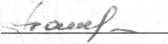 Т.А.Акатьева.2021 года«^>	<	2021 годаПринят на собрании трудового коллектива 2021 г.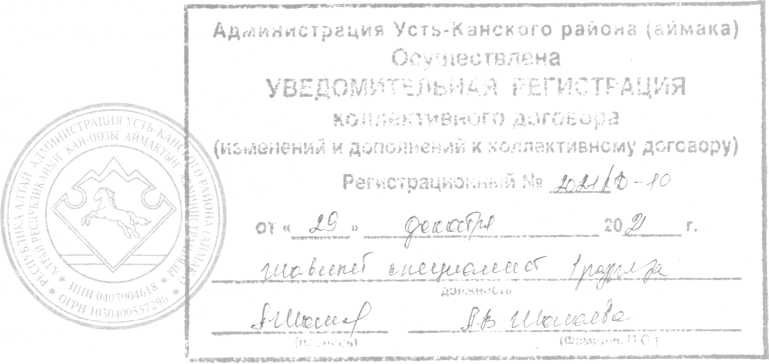 1.Содержание:1.ОБЩИЕ ПОЛОЖЕНИЯНастоящий коллективный договор является правовым актом, регулирующим социально – трудовые отношения и устанавливающим взаимные обязательства между работниками и работодателем сельской администрации МО Черноануйское сельское поселениеКоллективный договор заключен в соответствии с Трудовым кодексом Российской Федерации (далее ТК РФ), законами и иными нормативными правовыми актами, содержащими нормы трудового права. Стороны коллективного договораСторонами настоящего коллективного договора являются работники и работодатель сельской администрации МО Черноануйское сельское поселение, в лице их представителей. Представитель работников -  председатель Совета трудового коллектива Еловская Екатерина Александровна, работодатель, действующий на основании Устава МО Черноануйское сельское поселение Акатьева Тамара Александровна. Предмет и сфера действия договораПредметом настоящего договора являются положения об условиях труда: режиме рабочего времени и времени отдыха, оплате и охране труда, обеспечении занятости, условий высвобождения работников, дополнительных, по сравнению с действующим законодательством, социальных льготах и гарантиях.Действие коллективного договора распространяется на всех работников сельской администрации МО Черноануйское сельское поселение1.3. Основные права и обязанности работников1.3.1. Работники организации имеют право на:рабочее место, соответствующее государственным нормативным требованиям охраны труда и условиям, предусмотренным коллективным договором;отдых, обеспечиваемый установлением нормальной продолжительности рабочего времени для отдельных профессий и категорий, предоставлением еженедельных выходных дней, нерабочих праздничных дней, оплачиваемых ежегодных отпусков;полную достоверную информацию об условиях труда и требованиях охраны труда на рабочем месте, включая реализацию прав, предоставленных законодательством о специальной оценке условий труда;объединение, включая право на создание профсоюзов и вступление в них для защиты своих трудовых прав, свобод и законных интересов;ведение коллективных переговоров и заключение коллективных договоров через своих представителей, а также на информацию о выполнении коллективного договора;защиту своих трудовых прав, свобод  и законных интересов всеми  не запрещенными законом способами, в том числе на разрешение индивидуальных и коллективных трудовых споров, включая право на забастовку, в порядке, установленном трудовым законодательством;возмещение вреда, причиненного в связи с выполнением трудовых обязанностей, и компенсацию морального вреда в порядке, установленном трудовым законодательством;обязательное социальное страхование в случаях,  предусмотренных  федеральными законами.1.3.2. Работники обязаны:соблюдать Правила внутреннего трудового распорядка (Приложение №1) и иные локальные нормативные акты, принятые в организации в установленном порядке;соблюдать требования по охране труда и обеспечению безопасности труда, производственной санитарии, гигиене труда и противопожарной охране, предусмотренные соответствующими правилами и инструкциями, работать в выданной спецодежде, спец обуви, пользуясь необходимыми средствами индивидуальной защиты;принимать меры к немедленному устранению причин и условий, препятствующих или затрудняющих нормальное производство работы и немедленно сообщить о случившемся работодателю;незамедлительно сообщать непосредственно руководителю о возникновении ситуаций, представляющих угрозу жизни и здоровью людей, сохранности имущества организации.  1.4. Основные права и обязанности  работодателя1.4.1. Работодатель имеет право:заключать, изменять и расторгать трудовые договоры с работниками в порядке и на условиях, которые установлены трудовым законодательством;вести коллективные переговоры и заключать коллективные договоры;поощрять работников за добросовестный эффективный труд;требовать от работников исполнения ими трудовых обязанностей и бережного отношения к имуществу организации (в том числе к имуществу третьих лиц, находящемуся у работодателя, если работодатель несет ответственность за сохранность этого имущества)  и других работников, соблюдения правил внутреннего трудового распорядка;привлекать работников к дисциплинарной и материальной ответственности в порядке, установленном трудовым законодательством;принимать в установленном порядке локальные нормативные акты.1.4.2. Работодатель обязан:соблюдать трудовое законодательство и иные нормативные правовые акты, содержащие нормы трудового права, локальные нормативные акты, условия коллективного договора, соглашений и трудовых договоров;вести коллективные переговоры, а также заключать коллективный договор;соблюдать правила охраны труда; улучшать условия труда; обеспечивать надлежащее техническое оборудование всех рабочих мест и создавать на них условия работы, соответствующие правилам по охране труда;принимать необходимые меры по профилактике производственного травматизма, профессиональных и др. заболеваний работников; своевременно предоставлять льготы и компенсации в связи с вредными  (опасными, тяжелыми) условиями труда, обеспечивать в соответствии с нормами спецодеждой, спец.обувью и др. средствами индивидуальной защиты, организовать надлежащий уход за ними;постоянно контролировать знание и соблюдение работниками всех требований инструкций по охране труда, производственной санитарии и гигиене труда, противопожарной охране.1.5. Участие работников в управлении организациейФормами участия работников в управлении организацией являются:проведение представительным органом работников консультаций с работодателем по вопросам принятия локальных нормативных актов;обсуждение представительным органом работников планов социально – экономического развития организации;Получение от работодателя раз в полугодие информации по вопросам: реорганизации,  введения изменения условий труда работников; подготовки и дополнительного профессионального образования работников. Представители работников имеют право также вносить по этим вопросам в органы управления организацией соответствующие предложения и участвовать в заседаниях указанных органов при их рассмотрении.1.6. Коллективный трудовой договор заключен на 3 года, вступает в силу с момента его подписания и действует до принятия нового Коллективного договора.1.7. При реорганизации (слиянии, присоединении, разделении, выделении, преобразовании) организации коллективный договор сохраняет своё действие в течении всего срока проведения ликвидации.1.8. Коллективный трудовой договор сохраняет своё действие в случае изменения наименования организации, расторжения договора с руководителем учреждения.1.9. Работодатель и выборный орган – представитель работников доводят текст настоящего договора до сотрудников.2. ТРУДОВОЙ ДОГОВОРСтороны договорились о том, что:Трудовой договор заключается в письменной форме, составляется в двух экземплярах, каждый из которых подписывается сторонами. Один экземпляр трудового договора передаётся работнику, другой хранится у работодателя. Получение работником экземпляра трудового договора должно подтверждаться подписью работника на экземпляре трудового договора, хранящемся у работодателя.          Трудовой договор, не оформленный надлежащим образом, считается заключённым, если работник приступил к работе с ведома или по поручению работодателя или его представителя. При фактическом допущении работника к работе работодатель обязан оформить с ним трудовой договор в письменной форме не позднее трёх рабочих дней со дня фактического допущения к работе.         Приём на работу оформляется приказом работодателя, изданным на основании заключённого трудового договора. Содержание приказа работодателя должно соответствовать условиям заключённого трудового договора.         Приказ работодателя о приёме на работу объявляется работнику под роспись в трёхдневный срок со дня фактического начала работы. По требованию работника работодатель обязан выдать ему надлежаще заверенную копию указанного приказа.Работодатель обязан при заключении трудового договора с работником ознакомить его под роспись с Уставом организации, коллективным договором, правилами внутреннего трудового распорядка и иными локальными  нормативными актами, непосредственно связанными с трудовой деятельность работника.Трудовой договор с работниками заключается:на неопределённый срок;на определённый срок не более пяти лет (срочный трудовой договор) (ст. 58 ТК РФ). Заключение срочного трудового договора допускается в случаях, когда трудовые отношения не могут быть установлены на неопределённый срок с учётом характера предстоящей  работы или условий её выполнения, а именно в случаях, предусмотренных частью второй  статьи 59 ТК РФ.В случаях, предусмотренных частью второй статьи 59 ТК РФ, срочный трудовой договор может заключаться по соглашению сторон трудового договора без учёта характера предстоящей работы и условий её выполнения.Если в трудовом договоре не оговорён срок его действия, то договор считается заключённым на неопределённый срок.В случае, когда ни одна из сторон не потребовала расторжения срочного трудового договора в связи с истечением срока его действия и работник продолжает работу после  истечения срока действия трудового договора, условие о срочном характере трудового договора утрачивает силу и трудовой договор считается заключённым на неопределённый срок.     Срочный трудовой договор заключается (ст. 59 ТК РФ):на время исполнения обязанностей отсутствующего работника, за которым в соответствии с трудовым законодательством и иными нормативными правовыми актами (коллективным договором, трудовым договором) сохраняется место работы;на время выполнения временных (до двух месяцев) работ;в других случаях, предусмотренных ТК РФ или иными федеральными законами.По соглашению сторон срочный трудовой договор может заключаться:с поступающими на работу пенсионерами по возрасту;с лицами, обучающимися по очной форме;с лицами, поступающими на работу по совместительству;в других случаях, предусмотренных ТК РФ или иными федеральными законами.В трудовом договоре оговариваются существенные условия трудового договора, предусмотренные ст. 57 ТК РФ.Администрация МО Черноануйское сельское поселение устанавливает:заработную плату работников в зависимости от квалификации работника, сложности, интенсивности, количества, качества и условий  выполняемой работы, а также компенсационные выплаты (доплаты и надбавки компенсационного характера) и стимулирующие выплаты (доплаты и надбавки стимулирующего характера, премии и иные поощрительные выплаты) в пределах бюджетных ассигнований, направляемых на оплату труда;структуру управления деятельностью организации;штатное расписание и должностные обязанности работников. Работодатель и работники обязуются выполнять условия заключенного трудового договора. В связи с этим Работодатель не вправе требовать от работников выполнения работы, не обусловленной трудовым договором. Перевод на другую работу без согласия работника допускается лишь в случаях, предусмотренных ст. 74 Трудового кодекса РФ.Условия, оговариваемые при заключении трудового договора, не могут ущемлять социально-экономические, трудовые права работников, определённые законодательством, Коллективным договором организации.В соответствии с частью 1 ст. 57 ТК РФ трудовой договор содержит полную информацию о сторонах трудового договора.Обязательными для включения в трудовой договор являются следующие условия:место работы (указывается конкретный адрес работодателя);трудовая функция (работа в должности в соответствии со штатным расписанием, профессии, специальности с указанием квалификации; конкретный вид поручаемой работнику работы). Если в соответствии с  федеральными законами с выполнением работ по определённым должностям, профессиям, специальностям связано предоставление компенсаций и льгот либо наличие ограничений, то наименование этих должностей или специальностей и квалификационные требования к ним должны соответствовать наименованиям и  требованиям, указанным в квалификационных справочниках, утверждаемых в порядке, устанавливаемом Правительством РФ;дата начала работы, а в случае, когда заключается  срочный трудовой договор, - также срок его действия и обстоятельства (причины), послужившие основанием для заключения срочного трудового договора в соответствии с ТК РФ или иными федеральными законами;условия оплаты труда (в том числе размер тарифной ставки или оклада (должностного оклада) работника, доплаты, надбавки и поощрительные выплаты;режим рабочего времени и времени отдыха (если для данного работника он отличается от общих правил, действующих у данного работодателя);компенсации за тяжёлую работу и работу с вредными и (или) опасными условиями труда, если работник принимается на работу в соответствующих условиях, с указанием характеристик условий труда на рабочем месте;условия, определяющие в необходимых случаях характер работы (подвижной, разъездной, в пути, другой характер работы);условие об обязательном социальном страховании работника в соответствии с ТК РФ и иными Федеральными законами;другие условия в случаях, предусмотренных трудовым законодательством и иными нормативными правовыми актами, содержащими нормы трудового права.В трудовом договоре могут предусматриваться дополнительные условия, не ухудшающие положение работника по сравнению с установленным трудовым законодательством и иными нормативными правовыми актами, содержащими нормы  трудового права, коллективным договором, локальными нормативными актами.2.8. Расторжение трудового договора с работником по инициативе работодателя должно осуществляться в строгом соответствии с законодательством.2.9. Совет трудового коллектива осуществляет общественный контроль за соблюдением работодателем и их представителями трудового законодательства и иных нормативных правовых актов, содержащих нормы трудового права, выполнением ими условий  коллективного договора.РАБОЧЕЕ ВРЕМЯЕжедневная работа при пятидневной рабочей неделе с нормальной продолжительностью рабочего времени  40 часов в неделю для мужчин, а для женщин 35 часов в неделю. Начало работы 9.00 ч. Окончание работы 17.00 ч. для женщин. Начало работы с 8.00 ч. окончание работы в 17.00 ч. для мужчин.Работа за пределами нормальной продолжительности рабочего времени производится по инициативе работника – совместительство или по инициативе работодателя – сверхурочная работа.По заявлению работника работодатель имеет право разрешить ему работу по другому трудовому договору по иной профессии, специальности или должности за пределами нормальной продолжительности рабочего времени в порядке внутреннего совместительства.Работник имеет право заключить трудовой договор с другим работодателем для работы на условиях внешнего совместительства. Работа за пределами нормальной продолжительности рабочего времени не может превышать 4 часа в день и 16 часов в неделю.Муниципальный служащий, вправе с предварительным письменным уведомлением представителя работодателя выполнять иную оплачиваемую работу, если это не повлечет за собой конфликт интересов и если иное не предусмотрено законодательством. Сверхурочные работы могут проводиться в исключительных случаях, в порядке и пределах, предусмотренных трудовым законодательством. Привлечение к сверхурочным работам допускается с письменного согласия работника и не должно превышать 4 часов в течение двух дней подряд и 120 часов в год.Работа в выходные и нерабочие праздничные дни не допускается за исключением случаев, предусмотренных трудовым законодательством, с обязательного письменного согласия работника. Время работы в день, предшествующий нерабочему праздничному, сокращается на один час.Для утвержденного перечня работников, где по условиям работы не может быть соблюдена ежедневная или еженедельная продолжительность рабочего времени, вводится суммированный учет рабочего времени с тем, чтобы продолжительность рабочего времени за учетный период не превышала нормального числа рабочих часов. Учетным периодом в этом случае является  месяц. По заявлению работника сокращенное рабочее время помимо случаев, предусмотренных трудовым законодательством, предоставляется:женщинам, имеющим детей в возрасте до  1,5 лет;работникам, повредившим здоровье в период работы в организации вследствие несчастного случая на производстве либо профессионального заболевания;работникам, в отношении рабочих мест которых по результатам специальной оценки имеется специальное заключение о неблагоприятных условиях труда.Работника, появившегося на работе в состоянии алкогольного, наркотического или иного токсического опьянения, работодатель не допускает к работе в данный рабочий день.Работодатель также обязан отстранить от работы работника:не прошедшего в установленном порядке обучение и проверку знаний в области охраны труда;не прошедшего в установленном порядке обязательный предварительный или периодический медицинский осмотр;при выявлении в соответствии с медицинским заключением противопоказаний для выполнения работником работы, обусловленной трудовым договором;по требованию уполномоченных федеральными законами органов и должностных лиц.4. ВРЕМЯ ОТДЫХА4.1.  Работникам предоставляется перерыв для отдыха и питания продолжительностью  один час. Перерыв не включается в рабочее время и используется работником по своему усмотрению. Время начала и окончания перерыва для отдыха и питания с 13.00 до 14.00.4.2. Для работников устанавливается пятидневная рабочая неделя с двумя выходными днями. Общими выходными днями считать субботу и воскресенье.4.3. Продолжительность основного ежегодного оплачиваемого отпуска работников организации устанавливается 28 календарных дней, 4.4. Муниципальным служащим, замещающим должности муниципальной службы иных групп, предоставляется ежегодный основной оплачиваемый отпуск продолжительностью 30 календарных дней.4.5. Продолжительность ежегодного дополнительного оплачиваемого отпуска за выслугу лет муниципальным служащим исчисляется из расчета:1) при стаже муниципальной службы от 1 года до 5 лет – 1 календарный день;2) при стаже муниципальной службы от 5 до 10 лет – 5 календарных дней;3) при стаже муниципальной службы от 10 до 15 лет – 7 календарных дней;4) при стаже муниципальной службы 15 лет и более – 10 календарных дней.Право на ежегодный дополнительный оплачиваемый отпуск за выслугу лет соответствующей продолжительности возникает у муниципального служащего со дня достижения стажа муниципальной службы, необходимого для его предоставления.При исчислении общей продолжительности ежегодного оплачиваемого отпуска ежегодный основной оплачиваемый отпуск суммируется с ежегодным дополнительным оплачиваемым отпуском за выслугу лет.4.6. Очередность предоставления ежегодных отпусков определяется графиком, утверждаемым работодателем с учетом мнения трудового коллектива не позднее чем за 2 недели до наступления  календарного года, в порядке, установленном ст. 372 ТК РФ для принятия локальных нормативных актов. О времени начала отпуска работник должен быть  извещен не позднее, чем за две недели до его начала.По соглашению между работником и работодателем ежегодный оплачиваемый отпуск может быть разделён на части. Отзыв из отпуска допускается только с согласия работника.При наличии финансовых возможностей, а так же возможностей обеспечения работой, часть отпуска, превышающая 28 календарных дней, по просьбе работника может быть заменена денежной компенсацией.4.7. Право на использование отпуска за первый год работы возникает у работника по истечении шести месяцев его непрерывной работы у данного работодателя. По соглашению сторон в соответствии со ст. 122 ТК РФ оплачиваемый отпуск работнику может быть предоставлен и до истечения шести месяцев.4.8. Работодатель обязуется предоставлять очередной отпуск вне графика по просьбе работника:при наличии путевки на санаторно-курортное лечение, приобретенной по медицинским показаниям;по семейным обстоятельствам.4.9.  Устанавливаются дополнительные оплачиваемые отпуска работникам:за работу во вредных и (или) опасных условиях труда  при наличии специальной оценки (ст. 117 ТК РФ.;муниципальным служащим муниципальной службы при стаже работы в данной организации более 1 года.(ст.121 ТК РФ)      4.9.1.Работник имеет право на краткосрочный отпуск с сохранением заработной платы в связи:после вакцинации-2 дня      4.9.2.Работник имеет право на краткосрочный отпуск без сохранения заработной платы в связи: со свадьбой работника 3 дня;свадьбой детей – 3 дняпереездом на новое место жительства – 3 дняпри рождении ребенка в семье работника – 3 днясмертью близких родственников - 3 днейдр. случаях, предусмотренных ст. 128,263 ТК РФ5. ОБЕСПЕЧЕНИЕ ЗАНЯТОСТИ И УСЛОВИЯ ВЫСВОБОЖДЕНИЯ РАБОТНИКОВРаботодатель обязуется:5.1. При намечающемся массовом высвобождении работников не позднее, чем за 3 месяца предоставлять в выборный орган первичной профсоюзной организации  и службу занятости населения проекты приказов о сокращении численности  (штатов), планы – графики высвобождения работников с разбивкой по месяцам, список сокращаемых должностей и работников, перечень вакансий, предполагаемые варианты трудоустройства.5.2. При сокращении численности  или штата работников организации (п.2 ст. 81 ТК РФ) предпринять следующие меры:использовать естественное сокращение рабочих мест (увольнение работников, нарушивших трудовые обязанности т.п.);ограничивать внешний прием работников;предоставить высвобождающимся работникам право в первоочередном порядке занять вакантные рабочие места, при наличии у них необходимой квалификации;5.3.Не допускать расторжения трудового договора:с беременными женщинами (за исключением случаев ликвидации организации). В случае истечения срочного трудового договора в период беременности женщины по ее письменному заявлению и при предоставлении медицинской справки, подтверждающей состояние беременности, продлить срок действия трудового договора до окончания беременности;с женщинами, имеющими детей в возрасте до трех лет, одиноким матерям, воспитывающими ребенка в возрасте до четырнадцати лет, другими лицами, воспитывающими указанных детей без матери  (за исключением увольнения по основаниям, предусмотренными пунктами 1, 5-8, 10 или 11 части первой статьи  81  ТК РФ).5.4. Предоставлять работникам, предупрежденным о сокращении, свободное время  не менее 5 часов в неделю для поиска работы с сохранением среднего заработка.6. ОПЛАТА ТРУДА6.1.  Положение об оплате труда организации разрабатывается в целом по администрации МО Черноануйское сельское поселение  и утверждается работодателем по согласованию с выборным органом организации, представляющем интересы работников (Совет трудового коллектива) 6.2.  Положение об оплате труда муниципальных служащих разрабатывается в целом по администрации МО Черноануйское сельское поселение и утверждается сессией сельского Совета депутатов МО Черноануйское сельское поселение6.3. Применять в качестве гарантии оплаты труда работников при соблюдении установленной законодательством Российской Федерации продолжительности рабочего времени и выполнения работниками трудовых обязанностей (норм труда): минимальный размер оплаты труда, установленный федеральным законодательством.6.4. Индексировать заработную плату (тарифные ставки и оклады) в соответствии ежегодной индексацией в связи с ростом потребительских цен по действующему законодательству.6.5. Работникам, занятым на работах с вредными условиями труда, тарифные ставки и оклады увеличивать согласно результатам специальной оценки условий труда 6.6. При совмещении профессий (должностей), расширении зон обслуживания, увеличении объема работы или исполнения обязанностей временно отсутствующего работника без освобождения от работы, определенной трудовым договором, устанавливать размер доплаты по соглашению сторон трудового договора с учетом содержания и (или) объема дополнительной работы.6.7. Работу в сверхурочное время, в выходные и нерабочие праздничные дни оплачивать в соответствии со ст. 152, 153 ТК РФ. 6.8. Время простоя по вине работодателя оплачивать в размере ст.157 не менее двух третей средней заработной платы работника, рассчитанное пропорционально фактически отработанному времени. Время простоя по причинам, не зависящим от работодателя  и работника, оплачивать в размере не менее двух третей тарифной ставки, оклада (должностного оклада), рассчитанных пропорционально времени простоя. При невыполнении норм труда, неисполнении трудовых (должностных) обязанностей по вине работника оплата нормируемой части заработной платы производится в соответствии с объемом выполненной работы.6.9. Производить премирование руководителей, специалистов, рабочих за выполнение производственных и экономических показателей работы на основании Положения о премировании 6.10. При выплате заработной платы работодатель обязан в письменной форме извещать каждого работника о составных частях заработной платы, причитающейся ему за соответствующий период, размерах и основаниях произведенных удержаний, а также об общей денежной сумме, подлежащей выплате.6.11. Заработную плату выплачивать работнику по местонахождению работодателя, по письменному заявлению работника перечислять на указанный работником счет в банке. 6.12. Заработную плату выплачивать: 14 числа месяца - аванс, 28 числа – окончательный расчет за месяц.6.13. При совпадении дня выплаты с выходным  или нерабочим праздничным днем выплата заработной платы производится накануне этого дня.6.14. Оплата отпуска производится не позднее, чем за три дня до его начала. 6.15. Часть ежегодного оплачиваемого отпуска, превышающая 28 календарных дней, по письменному заявлению работника может быть заменена денежной компенсацией. Не допускается замена денежной компенсацией ежегодных дополнительных оплачиваемых отпусков беременным женщинам, а также ежегодного дополнительного оплачиваемого отпуска работникам, занятым на работах с вредными и (или) опасными условиями труда (за исключением выплаты денежной компенсации за неиспользованный отпуск при увольнении).6.16. Оплата труда работников сельской администрации МО Черноануйское сельское поселение осуществляется на основании Положения об оплате труда.6.17. Средства, полученные от экономии бюджета организации могут быть направлены на поощрение за качество труда (премии), на оказание материальной помощи и установление надбавок, доплат работникам на основание положения о премирования работников7. УСЛОВИЯ РАБОТЫ, ОХРАНА И БЕЗОПАСНОСТЬ ТРУДАРаботодатель в соответствии с действующим законодательством и нормативными правовыми актами по охране труда обязуется:7.1. Обеспечить работникам здоровые и безопасные условия труда, внедрять современные средства техники безопасности, предупреждающие производственный травматизм и обеспечивать санитарно-гигиенические условия, предотвращающие возникновение профессиональных заболеваний работников.Для реализации этих задач стороны договорились осуществить ряд мероприятий по охране и улучшению безопасности труда. Перечень этих мероприятий, сроки, стоимость их осуществления и ответственные за это осуществление должностные лица указаны в соглашении по охране труда (приложение № 3).7.2. Систематически информировать каждого работника об условиях и охране труда на рабочих местах, о существующем риске повреждения здоровья и полагающихся им компенсациях и средствах индивидуальной защиты.Указанная информация должна быть предоставлена каждому работнику по его просьбе руководителем подразделения, в котором трудится работник, не позднее следующего рабочего дня с момента запроса.7.3. Работа по охране и улучшению безопасности труда в организации проводится исходя из результатов специальной оценки рабочих мест по условиям труда, проводимой не реже одного раза в 5 лет. Обязательной специальной оценке подлежат рабочие места после замены производственного оборудования, изменения технологического процесса и реконструкции средств коллективной защиты.Порядок и сроки проведения специальной оценки рабочих мест Работодатель согласовывает с выборным Уполномоченным от коллектива. В состав аттестационной комиссии в обязательном порядке включается Уполномоченный от трудового коллектива и совместной комиссии по охране труда.7.4. Работодатель обеспечивает инструктаж работников по технике безопасности, производственной санитарии, противопожарной охране и другим правилам охраны труда. Допуск к работе лиц, не прошедших обучения, запрещается.Сроки проведения повторного инструктажа и лица, ответственные за его проведение, определены в приложении № 1.7.5. Обязательные предварительные и периодические медицинские осмотры работников проводятся на работах и в сроки, определенные в приложении № 17.6. На работах с вредными условиями труда, а также на работах, производимых в особых температурных режимах или связанных с загрязнением, выдавать бесплатно работникам специальную одежду, специальную обувь и другие средства индивидуальной защиты (приложение № 4).7.7. На работах, связанных с загрязнением или с воздействием вредно действующих веществ, работникам выдается бесплатно по установленным нормам мыло или смывающие и обезвреживающие средства (приложение № 5).7.8. Предоставить дополнительный отпуск муниципальным служащим муниципальной службы за стаж работы в администрации согласно ст. 6 Закона Республики Алтай от 18.04.2008 г. № 26-РЗ " О муниципальной службе Республики Алтай"(Приложение №6).7.9. В случае возникновения опасности для жизни и здоровья работника, за исключением случаев, предусмотренных ТК РФ и иными федеральными законами, работник имеет право отказаться от выполнения работ, а работодатель обязан предоставить ему другую работу на время устранения опасности. Если по объективным причинам предоставление другой работы невозможно, то за работником сохраняется место работы и средний заработок не менее двух третей (ст. 220 ТК РФ).7.10. Работник имеет право отказаться от исполнения трудовых обязанностей в случае его необеспеченности в соответствии с установленными нормами средствами индивидуальной защиты, а также от выполнения тяжелых работ и работ с вредными и (или) опасными условиями труда (ст. 220 ТК РФ).7.11. Администрация и выборный орган, представляющий интересы работников, проводят обновление состава уполномоченных лиц по охране труда, комиссии по охране труда, организуют контроль за состоянием условий и охраны труда.УСЛОВИЯ И ОХРАНА ТРУДА ЖЕНЩИН7.12. В целях облегчения и улучшения условий труда женщин работодатель принимает на себя обязательства:7.12.1. Ограничить тяжелые физические работы в целях обеспечения норм предельно допустимых нагрузок для женщин (постановление Правительства РФ от 06.02.1993г. №105).7.12.2. Освобождать беременных женщин от работы с сохранением заработной платы для прохождения медицинских обследований, если такие обследования не могут быть проведены во внерабочее время.7.12.3. Для обеспечения условий, позволяющих женщинам сочетать труд с материнством, работодатель принимает на себя обязательства:предоставлять по письменному заявлению женщин, имеющих детей – инвалидов, четыре дополнительных оплачиваемых выходных дня в месяц;женщинам, имеющим детей в возрасте до 1,5 лет, предоставлять помимо перерыва для отдыха и питания дополнительные перерывы для кормления ребенка (детей) не реже чем через каждые три часа продолжительностью не менее 30 минут каждый. При наличии у женщины двух и более детей в возрасте до 1,5 лет продолжительность перерыва для кормления устанавливать не менее одного часа.7.12.4. Женщинам, по их письменному заявлению,  может предоставляться один дополнительный выходной день в месяц без сохранения заработной платы (ст. 262 ТК РФ).8. СОЦИАЛЬНЫЕ ЛЬГОТЫ И ГАРАНТИИРаботодатель обязуется:8.1. По заявлению работника оказывать материальную помощь один раз в год в размере двух должностных окладов :при уходе в ежегодный основной оплачиваемый отпуск;многодетным семьям (3 и более детей);одиноким родителям, малообеспеченным семьям, для подготовки детей к школе;по семейным обстоятельствам ;на похороны умершего работника;на похороны близких родственников;на рождение ребенка;при краже, пожаре и ином бедствии ;в случае длительной болезни работника на приобретение лекарств ;Согласно заявлению работника за его счет выделять транспорт.По распоряжению Главы администрации премировать работников по случаю юбилейных дат, свадьбы, рождения ребенка.Согласно заявлению работника за его счет выделять транспорт для поездок в летнее время за ягодами, фруктами, овощами.9. РАЗРЕШЕНИЕ ТРУДОВЫХ СПОРОВ9.1 Индивидуальные трудовые споры, возникающие между работником и работодателем по вопросам применения трудового законодательства и иных нормативных правовых актов, содержащих нормы трудового права, коллективного договора, соглашения, локального нормативного акта, трудового договора рассматриваются согласно законодательства с привлечением выборного органа, представляющего интересы работников.9.2. Коллективному рассмотрению подлежат разногласия между работниками и работодателем по поводу установления и изменения условий труда, заключения, изменения и выполнения коллективного договора, а также в связи с отказом работодателя учесть мнение выборного представительного органа работников при принятии локальных нормативных актов.9.3. Требования, выдвинутые работниками и (или) представительным органом работников организации, по вопросам, указанным в п. 9.2., формируются и утверждаются на соответствующем собрании работников, излагаются в письменной форме и направляются работодателю. Дальнейшее решение коллективного трудового спора осуществляется в соответствии с ТК РФ.10. КОНТРОЛЬ ЗА ВЫПОЛНЕНИЕМ КОЛЛЕКТИВНОГО ДОГОВОРА10.1. При проведении контроля за выполнением коллективного договора представители сторон 1 раз в полугодие предоставляют друг другу, необходимую информацию.10.2. Представительный орган работников в целях осуществления общественного контроля за соблюдением работодателем трудового законодательства и иных нормативных правовых актов, содержащих нормы трудового права, выполнением условий коллективного договора, проводит силами своей комиссии и активистами, запрашивает у администрации информацию о ходе и итогах выполнения коллективного договора и бесплатно получает ее; при необходимости организует экспертизы, заслушивает на своих заседаниях должностных лиц о ходе выполнения положений договора.10.3. Работодатель обязуется ежегодно информировать трудовые коллективы о результатах финансово-хозяйственной деятельности, ходе выполнения коллективного договора, реализации планов и программ социально – экономического развития, важнейших организационных и других изменениях.10.4. Лица, представляющие работодателя либо представляющие работников, виновные в нарушении или невыполнении обязательств, предусмотренных коллективным договором, подвергаются штрафу в размере и порядке, которые установлены федеральным законом11. ЗАКЛЮЧИТЕЛЬНЫЕ ПОЛОЖЕНИЯ11.1. Настоящий коллективный договор заключен сроком на 2022-2024 годы, вступает в силу со дня подписания его сторонами  и действует в течение не более трех лет. Стороны имеют право продлевать действие коллективного договора на срок не более трех лет.11.2. В целях приведения положений коллективного договора в соответствие с вновь принятыми законодательными, иными нормативными актами, соглашениями в коллективный договор вносятся соответствующие изменения и дополнения.11.3. Изменения и дополнения коллективного договора в течение срока его действия производятся в порядке, установленном ТК РФ для его заключения.11.4. Стороны договорились, что текст коллективного договора должен быть доведен работодателем до сведения работников в течение 3 дней после его подписания. Представительный орган работников обязуется разъяснять работникам положения коллективного договора, содействовать реализации их прав.11.5. Подписанный сторонами коллективный договор в 3-х экземплярах с приложениями в течение семи дней со дня подписания направляется работодателем, представителем работодателя на уведомительную регистрацию в администрацию района (аймака) МО «Усть-Канский район».11.6. Работодатель обязуется предоставлять в органы государственной статистики сведения о заключении коллективного договора.11.7. Работодатель обязан ознакомить с коллективным договором и вновь поступающих на работу, до подписания с ними трудового договора.Стороны:11.8. Разрабатывают мероприятия по совершенствованию организации труда, обязательства по повышению эффективности работы организации, достижению определенных финансовых результатов.11.9. Принимают меры по повышению качественного содержания настоящего коллективного договора, путем внесения в него изменений и дополнений. СОГЛАСОВАНО:   		                                                   УТВЕРЖДЕНО:Председатель Совета	                                                         Глава администрацииТрудового коллектива____________ Е.А.Еловская                                                ________Т.А.Акатьева«__»   _____  2021 г.		                                            «__»   _____ 2021 г.ПРАВИЛА ВНУТРЕННЕГО ТРУДОВОГО РАСПОРЯДКАДЛЯ РАБОТНИКОВ сельской администрации МО Черноануйское сельское поселениеНастоящие Правила определяют внутренний трудовой распорядок в сельской администрации МО Черноануйское сельское поселение порядок приема на работу и увольнения работников, основные обязанности работников и  работодателя, режим рабочего времени, а также меры поощрения и ответственность за нарушение трудовой дисциплины.Основные термины, используемые в настоящих правилахРаботодатель – сельская администрация муниципального образования Черноануйское сельское поселениеРаботник – физическое лицо, заключившее с Работодателем трудовой договор.РуководительРаботодателя – единоличный исполнительный орган Работодателя.Администрация – должностные лица, выполняющие функции по управлению организацией.1. Прием на работу Прием на работу в сельскую администрацию МО Черноануйское сельское поселение  производится на основании заключенного трудового договора.1.2. При приеме на работу работник обязан предоставить:паспорт;трудовую книжку, оформленную в установленном порядке; страховое свидетельство государственного пенсионного страхованияИНН;документ воинского учета - для военнообязанных и лиц, подлежащих призыву на военную службу; диплом или иной документ о полученном образовании или документ, подтверждающий специальность или квалификацию.Прием на работу без предоставления указанных документов не производится.1.3. При заключении работником трудового договора впервые трудовая книжка и страховое свидетельство государственного пенсионного страхования подлежат оформлению Работодателем.Трудовая книжка хранится у руководителя организации наравне с ценными документами, в условиях, гарантирующих недоступность к ней посторонних лиц.1.4. Прием на работу оформляется приказом (распоряжением) Руководителя Работодателя, изданным на основании заключенного трудового договора, который объявляется работнику под расписку в трехдневный срок со дня подписания трудового договора.1.5. При приеме на работу работнику может быть установлено испытание продолжительностью не более 3 (трех) месяцев. При приеме на работу руководителей организации и их заместителей, главных бухгалтеров и их заместителей, руководителей филиалов, представительств и иных обособленных подразделений, организации продолжительность испытатель-ного  срока не может составлять более 6 (шести) месяцев. Срок испытания должен быть зафиксирован в трудовом договоре. В период испытания на работника распространяются все нормативные акты как и на работающих сотрудников, принятых без испытания.При неудовлетворительном результате испытания работодатель имеет право расторгнуть трудовой договор до истечения срока испытания, предупредив работника не менее чем за 3 дня в письменной форме, с указанием причины.1.6. При поступлении работника на работу или переводе последнего в установленном порядке на другую работу Работодатель обязан:ознакомить работника с порученной работой;ознакомить работника с условиями и оплатой труда;разъяснить работнику его права и обязанности;ознакомить работника с правилами внутреннего трудового распорядка;провести инструктаж работника по технике безопасности, производственной санитарии, противопожарной охране и другим правилами охраны труда, разъяснить обязанность по сохранению сведений, составляющих коммерческую или служебную тайну, ответственность за их разглашение.1.7. Прекращение трудового договора производится только по основаниям, предусмотренным трудовым законодательством РФ.1.8. Работник имеет право расторгнуть трудовой договор, предупредив об этом Работодателя в письменной форме за две недели. По истечении указанного срока предупреждения об увольнении работник вправе прекратить работу, а Работодатель обязан в последний день работы выдать ему трудовую книжку с внесенной в нее записью об увольнении, другие документы, связанные с работой, по письменному заявлению работника и произвести с ним окончательный расчет. Прекращение трудового договора оформляется приказом об увольнении.По соглашению между работником и Работодателем трудовой договор может быть расторгнут до истечения срока предупреждения об увольнении.1.9. Записи в трудовую книжку о причинах прекращения трудового договора должны производиться в точном соответствии с формулировками Трудового кодекса РФ или иного федерального закона и со ссылкой на соответствующие статью, пункт Трудового кодекса РФ или иного федерального закона.1.10. Днем увольнения считается последний день работы работника.2. Основные обязанности работников2.1. Работники обязаны:выполнять требования Устава сельской администрации МО Черноануйское сельское поселение, Правила внутреннего трудового распорядка, должностные инструкции и локальные акты организации;добросовестно исполнять свои трудовые обязанности, соблюдать трудовую дисциплину, своевременно и точно выполнять распоряжения Работодателя и непосредственного руководителя, использовать все рабочее время для производительного труда, воздерживаться от действий, мешающих другим работникам выполнять их трудовые обязанности;качественно и в срок выполнять задания и поручения Работодателя, связанные с исполнением служебных обязанностей;соблюдать требования по охране труда, технике безопасности, производственной санитарии, гигиене труда и противопожарной охране;содержать свое рабочее место, оборудование и приспособления и передавать сменяющему работнику в порядке, чистоте и исправном состоянии, а также соблюдать чистоту в своем структурном подразделении и на территории предприятия в целом; соблюдать установленный порядок хранения материальных ценностей и документов;бережно относиться к имуществу Работодателя и других работников;не разглашать охраняемую законом тайну (государственную, коммерческую, служебную и иную), ставшую известной работнику в связи с исполнением им трудовых обязанностей.Проходить в установленные сроки медицинский осмотр;Своевременно заполнять и аккуратно вести установленную документацию2.2. Круг обязанностей, которые выполняет работник по своей специальности, квалификации, должности, определяется трудовым договором, должностной инструкцией.3. Основные обязанности Работодателя3.1. Работодатель обязан:соблюдать трудовое законодательство РФ;предоставить работнику работу, обусловленную трудовым договором;обеспечить безопасность труда и условия, отвечающие условиям трудового договора и требованиям охраны и гигиены труда обеспечить работника оборудованием, технической документацией и иными средствами, необходимыми для исполнения им трудовых    обязанностей;   выплачивать в полном размере причитающуюся работнику заработную плату в сроки, установленные трудовым законодательством РФ, коллективным договором, трудовыми договорами;способствовать работникам в повышении ими своей квалификации, совершенствовании профессиональных навыков.3.2. Работодатель стремится к созданию высокопрофессионального, работоспособного коллектива, развитию корпоративных отношений внутри предприятия, повышению заинтересованности среди работников в развитии и укреплении деятельности предприятия.4. Рабочее время и время отдыха 4.1. В соответствии с действующим законодательством РФ для работников устанавливается пятидневная рабочая неделя с двумя выходными днями - суббота и воскресенье. Продолжительность рабочего времени составляет 40 часов в неделю, для женщин 35 часов в неделю.График работы, определяющий начало ежедневной работы, время перерыва для отдыха и питания и окончание рабочего дня, устанавливается для работников в индивидуальном порядке трудовыми договорами с учетом характера производственной деятельности.Продолжительность рабочего дня или смены, непосредственно предшествующих нерабочему праздничному дню, уменьшается на один час.4.2. Для работников, которым трудовыми договорами установлена посменная работа, еже(-месячно, -квартально, - годно),приказом руководителя утверждаются графики сменной работы.4.3. Работа на предприятии Работодателя не производится в праздничные дни, установленные трудовым законодательством РФ, за исключением случаев, предусмотренных трудовым законодательством РФ и локальными актами Работодателя.При совпадении выходного и праздничного дней перенос выходного дня осуществляется в соответствии с трудовым законодательством РФ.4.4. Привлечение работников к производству сверхурочных работ осуществляется с соблюдением действующего трудового законодательства РФ. Сверхурочные работы не должны превышать для каждого работника четырех часов в течение двух дней подряд и 120 часов в год. Работодатель обязан обеспечить точный учет сверхурочных работ, выполненных каждым работником. 4.5. Очередность предоставления отпусков устанавливается Работодателем с учетом производственной необходимости и пожеланий работников.Продолжительность ежегодного оплачиваемого отпуска работников организации согласно действующему законодательству РФ устанавливается в размере не менее 28 календарных дней, муниципальным служащим, продолжительностью 30 календарных дней.5. Поощрения 5.1. За добросовестное выполнение трудовых обязанностей, повышение производительности труда и качества производимой продукции (выполняемых работ, оказываемых услуг), продолжительную и безупречную работу и другие успехи в труде, Администрация Работодателя применяет следующие меры поощрения работников:объявление благодарности;выдача премии;награждение ценным подарком;награждение почетной грамотой;иные поощрения, предусмотренные локальными актами Работодателя.Поощрения объявляются приказом Руководителя Работодателя, доводятся до сведения всего коллектива и заносятся в трудовую книжку работника.6. Ответственность за нарушение трудовой дисциплины 6.1. Совершение дисциплинарного проступка, т.е. неисполнение или ненадлежащее исполнение по вине работника возложенных на него трудовых обязанностей, влечет за собой применение мер дисциплинарного воздействия, а также применение иных мер, предусмотренных действующим законодательством РФ.6.2. За нарушение трудовой дисциплины Администрация Работодателя применяет следующие дисциплинарные взыскания:замечание;выговор;увольнение по основаниям, предусмотренным действующим законодательством РФ и локальными актами Работодателя.Увольнение в качестве дисциплинарного взыскания может быть применено в строгом соответствии с трудовым законодательством РФ за неоднократное неисполнение работником без уважительных причин трудовых обязанностей, если последний имеет дисциплинарное взыскание, либо за предусмотренное Трудовым Кодексом РФ однократное грубое нарушение работником трудовых обязанностей.6.3. Дисциплинарные взыскания применяются Руководителем Работодателя. 6.4. До применения взыскания от работника должны быть затребованы объяснения в письменной форме. В случае отказа работника дать указанное объяснение составляется соответствующий акт.Отказ работника дать объяснения не может служить препятствием для применения взыскания.6.5. Дисциплинарное взыскание применяется не позднее одного месяца со дня обнаружения проступка, не считая времени болезни работника, пребывания его в отпуске, а также времени, необходимого на учет мнения представительного органа работников.6.6. Дисциплинарное взыскание не может быть применено позднее шести месяцев со дня совершения проступка, а по результатам ревизии, проверки финансово-хозяйственной деятельности или аудиторской проверки - позднее двух лет со дня его совершения. В указанные сроки не включается время производства по уголовному делу.6.7. За каждый дисциплинарный проступок может быть применено только одно дисциплинарное взыскание.6.8. Приказ (распоряжение) Руководителя Работодателя о применении дисциплинарного взыскания объявляется работнику под расписку в течение трех рабочих дней со дня его издания. В случае отказа работника подписать указанный приказ (распоряжение) составляется соответствующий акт.6.9. Если в течение года со дня применения дисциплинарного взыскания работник не будет подвергнут новому дисциплинарному взысканию, то он считается не имеющим дисциплинарного взыскания.6.10. Работодатель, до истечения 1 года со дня применения дисциплинарного взыскания, имеет право снять его с работникапо собственной инициативе,просьбе самого работника,по ходатайству непосредственного руководителя работника или представительного органа работников.7. Материальная ответственность сторон трудового договора7.1. Сторона трудового договора, причинившая ущерб другой стороне, возмещает этот ущерб в соответствии с действующим законодательством РФ. Расторжение трудового договора после причинения ущерба не влечет за собой освобождение стороны расторгнутого договора от материальной ответственности, предусмотренной  Трудовым кодеком РФ и иными федеральными законами. 7.2. Порядок возмещения материального ущерба регулируется Трудовым кодексом РФ, и иными федеральными законами.7.3. Материальная ответственность в полном размере причиненного ущерба возлагается на работника в следующих случаях:1) когда в соответствии с Трудовым кодексом РФ или иными федеральными законами на работника возложена материальная ответственность в полном размере за ущерб, причиненный Работодателю при исполнении работником трудовых обязанностей;2) недостачи ценностей, вверенных работнику на основании специального письменного договора или полученных последним по разовому документу;3) умышленного причинения ущерба;4) причинения ущерба в состоянии алкогольного, наркотического или токсического опьянения;5) причинения ущерба в результате преступных действий работника, установленных приговором суда;6) причинения ущерба в результате административного проступка, если таковой установлен соответствующим государственным органом;7) разглашения сведений, составляющих охраняемую законом тайну (служебную, коммерческую или иную), в случаях, предусмотренных федеральными законами;8) причинения ущерба не при исполнении работником трудовых обязанностей.7.4. Письменные договоры о полной материальной индивидуальной или коллективной (бригадной) ответственности работника заключаются с работниками, достигшими 18 лет и непосредственно обслуживающими или использующими денежные, товарные ценности или иное имущество. Перечни работ и категорий работников, с которыми могут заключаться указанные договоры, утверждаются в порядке, устанавливаемом Правительством РФ.8. Заключительные положения 8.1. С правилами внутреннего распорядка должны быть ознакомлены все работники предприятия. Работники обязаны в своей повседневной работе соблюдать порядок, установленный настоящими правилами.8.2. Настоящие правила являются обязательными для всех работников, являющихся сторонами трудовых договоров с Работодателем.УТВЕРЖДЕНО___________Т.А.Акатьва
Постановлением  Главы сельской администрации                                                                 МО Черноануйское сельское поселение                                          № ____ от   __.__.2021 г.       ПОЛОЖЕНИЕоб оплате труда работников сельской  администрации муниципального образования Черноануйское сельское поселениеОбщие положения        1. Настоящее Положение об оплате труда работников сельской администрации муниципального образования Черноануйское сельское поселение (далее также – Положение) регулирует порядок оплаты труда работников, работающих в  сельской администрации муниципального образования Черноануйское сельское поселение (далее также – работники), в том числе определяет порядок формирования фонда оплаты труда этих работников за счёт бюджетных ассигнований местного  бюджета МО Черноануйское сельское поселение.     2. Положение об оплате труда разработано в соответствии с трудовым законодательством и иными нормативными правовыми актами, содержащими нормы трудового права.     3.  Положение об оплате труда включает в себя:    - размеры окладов (должностных окладов);    - наименование, условия осуществления и размеры выплат компенсационного характера в соответствии с Перечнем видов выплат компенсационного характера в органах местного самоуправления и  муниципальных учреждениях МО «Усть-Канский район» и  разъяснениями о порядке установления этих выплат (далее также – Перечень видов выплат компенсационного характера), а также размеры повышающих коэффициентов к окладам (должностным окладам) и иные выплаты стимулирующего характера в соответствии с Перечнем видов выплат стимулирующего характера  и разъяснениями о порядке установления этих выплат (далее также – перечень видов выплат стимулирующего характера) и критерии их установления.    4. Условия оплаты труда, включая размер оклада (должностного оклада) работника, повышающие коэффициенты к окладам (должностным окладам) и иные выплаты стимулирующего характера, выплаты компенсационного характера, являются обязательными для включения в трудовой договор.    5. Оплата труда работников, занятых по совместительству, а также на условиях неполного рабочего времени, производится пропорционально отработанному времени. Определение размеров заработной платы по основной должности (профессии рабочего), а также по должности (профессии рабочего), занимаемой по совместительству, производится раздельно по каждой из должностей (профессий рабочих).    6. Заработная плата работника предельными размерами не ограничивается.    7. Оплата труда работников, состоящая из вознаграждения за труд в зависимости от квалификации работника, сложности, количества, качества и условий выполняемой работы, компенсационных выплат (доплаты и надбавки компенсационного характера, в том числе за работу в условиях, отклоняющихся от нормальных, работу в особых климатических условиях и иные выплаты компенсационного характера) и стимулирующих выплат (доплаты и надбавки стимулирующего характера, премии и иные поощрительные выплаты), не может быть менее установленного Федеральным законом Российской Федерации минимального размера оплаты труда.  II.  Оплата труда работников, занимающих должности служащих     8.  Размеры окладов (должностных окладов) работников, занимающих должности служащих, устанавливаются на основе отнесения занимаемых ими должностей к соответствующим профессиональным квалификационным группам общеотраслевых должностей руководителей, специалистов и служащих, утвержденным приказом Министерства здравоохранения и социального развития Российской Федерации от 29 мая 2008 года № 247н (далее также - ПКГ).    Размеры окладов (должностных окладов) работников, занимающих должности служащих, устанавливаются в соответствии с приложением № 1 настоящего Положения.    9.   Работникам, занимающим должности служащих, устанавливаются повышающие коэффициенты к окладам (должностным окладам):    -повышающий коэффициент к окладу (должностному окладу) по занимаемой должности;            -персональный повышающий коэффициент к окладу (должностному окладу);    -повышающий коэффициент к окладу (должностному окладу) за выслугу лет.- иные выплаты, предусмотренных Федеральными законами и иными нормативными правовыми актами Российской Федерации, законами и иными нормативными правовыми актами Республики Алтай и иными нормативными правовыми актами органа местного самоуправления    Решение о введении и установлении размера соответствующих повышающих коэффициентов к окладу (должностному окладу) принимается руководителем МО Черноануйское сельское поселение с учётом обеспечения указанных выплат финансовыми средствами.    Размер выплат по повышающему коэффициенту к окладу (должностному окладу) определяется путём умножения размера оклада (должностного оклада) по должности на повышающий коэффициент к окладу (должностному окладу).     Выплаты по повышающему коэффициенту к окладу (должностному окладу) носят стимулирующий характер.    Повышающие коэффициенты к окладам (должностным окладам) устанавливаются на определённый период времени в течение соответствующего календарного года.    10. Повышающий коэффициент к окладу (должностному окладу) по занимаемой должности устанавливается всем работникам, занимающим должности служащих, отнесённые ко второму и последующим квалификационным уровням ПКГ, с учётом сложности трудовой функции. Размеры повышающих коэффициентов к окладу (должностному окладу) по занимаемой должности устанавливаются в соответствии с приложением № 1 настоящего Положения.      Применение повышающего коэффициента к окладу (должностному окладу) по занимаемой должности не образует новый оклад (должностной оклад) и не учитывается при начислении иных стимулирующих и компенсационных выплат, устанавливаемых в процентном отношении к окладу (должностному окладу).      11. Персональный повышающий коэффициент к окладу (должностному окладу) может устанавливаться работнику, занимающему должность служащего, с учётом уровня его профессиональной подготовленности, сложности, важности выполняемой работы, степени самостоятельности и ответственности при выполнении поставленных задач, стажа работы в сельской администрации МО Черноануйское сельское поселение.     Размер персонального повышающего коэффициента не может превышать 3,0.     Решение об установлении персонального повышающего коэффициента к окладу (должностному окладу) и его размере принимается Главой сельской администрации МО Черноануйское сельское поселение  персонально в отношении конкретного работника.     Применение персонального повышающего коэффициента к окладу (должностному окладу) не образует новый оклад (должностной оклад) и не учитывается при начислении иных стимулирующих и компенсационных выплат, устанавливаемых в процентном отношении к окладу (должностному окладу).      12. Повышающий коэффициент к окладу (должностному окладу) за выслугу лет устанавливается всем работникам, занимающим должности служащих, в зависимости от общего количества лет, проработанных в органах местного самоуправления МО Черноануйское сельское поселение, в районах Республики Алтай и других регионах.      Размеры повышающего коэффициента к окладу (должностному окладу) за выслугу лет:      при выслуге лет от 1 года до 3 лет – до 0,05;      при выслуге лет от 3 лет до 5 лет – до 0,1;      при выслуге лет свыше 5 лет до– до 0,15.      Применение повышающего коэффициента к окладу (должностному окладу) за выслугу лет не образует новый оклад (должностной оклад) и не учитывается при начислении иных стимулирующих и компенсационных выплат, устанавливаемых в процентном отношении к окладу (должностному окладу).     13. С учётом условий труда работникам, занимающим должности служащих, устанавливаются выплаты компенсационного характера, предусмотренные разделом IV настоящего Положения об оплате труда.      14. Работникам, занимающим должности служащих, устанавливаются стимулирующие выплаты, предусмотренные разделом V настоящего Положения об оплате труда.      15. Размеры окладов (должностных окладов) работников, занимающих должности, включённые в профессиональные квалификационные группы иных видов экономической деятельности, отличных от профессиональных квалификационных групп общеотраслевых должностей руководителей, специалистов и служащих, и иные условия оплаты труда, устанавливаются сельской администрацией муниципального образования Черноануйское сельское поселение по согласованию с отделом экономики и финансов администрации муниципального образования «Усть-Канский район».III. Оплата труда работников, осуществляющих профессиональную деятельность по профессиям рабочих16. Размеры окладов работников, осуществляющих профессиональную деятельность по профессиям рабочих (далее также – рабочие), устанавливаются в зависимости от присвоенных им квалификационных разрядов в соответствии с Единым тарифно-квалификационным справочником работ и профессий рабочих (далее также – ЕТКС).       Размеры окладов работников, осуществляющих профессиональную деятельность по профессиям рабочих, устанавливаются в соответствии с приложением № 2 настоящего Положения.       17. Рабочим устанавливаются повышающие коэффициенты к окладам:        -персональный повышающий коэффициент к окладу;      - иные выплаты, предусмотренных Федеральными законами и иными нормативными правовыми актами Российской Федерации, законами и иными нормативными правовыми актами Республики Алтай и иными нормативными правовыми актами органа местного самоуправления      Решение о введении и установлении размера соответствующих повышающих коэффициентов к окладу принимается Главой сельской администрации МО Черноануйское сельское поселение с учётом обеспечения указанных выплат финансовыми средствами.      Размер выплат по повышающему коэффициенту к окладу определяется путём умножения размера оклада рабочего на повышающий коэффициент к окладу. Выплаты по повышающему коэффициенту к окладу носят стимулирующий характер.      Повышающие коэффициенты к окладам устанавливаются на определённый период времени в течение соответствующего календарного года.     18. Персональный повышающий коэффициент к окладу может устанавливаться рабочему с учётом уровня его профессиональной подготовленности, степени самостоятельности и ответственности при выполнении поставленных задач.     Размер персонального повышающего коэффициента не может превышать 3,0.     Применение персонального повышающего коэффициента к окладу не образует новый оклад и не учитывается при начислении иных стимулирующих и компенсационных выплат, устанавливаемых в процентном отношении к окладу.     19. С учётом условий труда рабочим устанавливаются выплаты компенсационного характера, предусмотренные разделом IV настоящего Положения об оплате труда.     20. Рабочим могут устанавливаться стимулирующие выплаты, предусмотренные разделом V настоящего Положения об оплате труда.    21. Пункты 16-22 раздела III настоящего Положения об оплате труда распространяются на рабочих, не включенных в ЕТКС, по которым квалификационные характеристики работ установлены федеральным законодательством.IV. Порядок и условия установления выплат компенсационного характера     22. В соответствии с Перечнем видов выплат компенсационного характера, работникам могут быть установлены следующие выплаты компенсационного характера:     -повышенная оплата труда работников, занятых на тяжёлых работах, работах с вредными, опасными и иными особыми условиями труда-0,12;      -выплаты за работу в местностях с особыми климатическими условиями (районный коэффициент)-0,40;      -доплата за ненормированный день-0,50);     23. Повышенная оплата за работу в выходные и нерабочие праздничные дни производится работникам, привлекавшимся к работе в выходные и нерабочие праздничные дни, путём установления доплаты за работу в выходные и нерабочие праздничные дни.      Размер доплаты за работу в выходные и нерабочие праздничные дни составляет:      -в размере не менее одинарной части  оклада (должностного оклада) за день или час работы сверх оклада (должностного оклада) за каждый день или час работы, если работа в выходной или нерабочий праздничный день производилась в пределах месячной нормы рабочего времени;      -в размере не менее двойной части оклада (должностного оклада) за день или час работы сверх оклада (должностного оклада) за каждый день или час работы, если работа производилась сверх месячной нормы рабочего времени.      Расчёт части оклада (должностного оклада) за час работы определяется путём деления оклада (должностного оклада) работника на среднемесячное количество рабочих часов в соответствующем календарном году исходя из продолжительности рабочей недели.      Конкретные размеры оплаты за работу в выходной или нерабочий праздничный день могут устанавливаться коллективным договором, локальным нормативным актом, принимаемым с учётом мнения представительного органа работников, трудовым договором.           24. Решение о введении соответствующих компенсационных выплат принимается Главой сельской администрации МО Черноануйское сельское поселение с учётом обеспечения указанных выплат финансовыми средствами, при этом размеры этих выплат не могут быть ниже тех, что установлены трудовым законодательством и иными нормативными правовыми актами, содержащими нормы трудового права.      Выплаты компенсационного характера, установленные в процентном отношении, применяются к окладу (должностному окладу) без учёта повышающих коэффициентов.V. Порядок и условия установления выплат стимулирующего характера      25. В соответствии с Перечнем видов выплат стимулирующего характера и в целях поощрения работников за выполненную работу рекомендуется устанавливать следующие выплаты стимулирующего характера:      -премия по итогам работы (за месяц, за квартал, полугодие, 9 месяцев, год);      -премия за образцовое качество выполняемых работ;      -премия за интенсивность и высокие результаты работы.      26. Выплаты стимулирующего характера производятся по решению Главы сельской администрации МО Черноануйское сельское поселение в пределах бюджетных ассигнований на оплату труда работников.      27. Размер выплаты стимулирующего характера может определяться как в процентах к окладу (должностному окладу) работника, так и в абсолютном размере. Максимальный размер выплат стимулирующего характера не ограничен.      28. Выплаты стимулирующего характера работникам осуществляется на основе Положения о премировании работников сельской администрации МО Черноануйское сельское поселение,.      29. При определении размеров премий по итогам работы рекомендуется учитывать:      -успешное и добросовестное исполнение работником своих обязанностей в соответствующем периоде;      -инициативу, творчество и применение в работе современных форм и методов организации труда;      -качественная подготовка и своевременная сдача отчётности;      -выполнение порученной работы, связанной с обеспечением рабочего процесса;      -участие в выполнении особо важных работ и мероприятий.      30. Выплаты за образцовое качество выполняемых работ осуществляются работникам единовременно при:      -поощрении Президентом Российской Федерации, Правительством Российской Федерации, присвоении почётных званий Российской Федерации и награждении знаками Российской Федерации, награждении орденами и медалями Российской Федерации;      -поощрении Главой Республики Алтай, Председателем Правительства Республики Алтай, Правительством Республики Алтай, присвоении почётных званий Республики Алтай;      -поощрении ведомственными наградами, в том числе награждении почётной грамотой, нагрудным знаком, присвоении почётного звания, объявления благодарности;      -поощрении наградами муниципального образования, в том числе награждении почётной грамотой, нагрудным знаком.      31. Премию за интенсивность и высокие результаты работы рекомендуется выплачивать работникам единовременно за интенсивность и высокие результаты работы. При премировании может учитываться:       -интенсивность и напряжённость работы;       -особый режим работы (связанный с обеспечением безаварийной, безотказной и бесперебойной работы инженерных и хозяйственно-эксплуатационных систем жизнеобеспечения сельского поселения).VI. Материальная помощь и единовременные выплаты32. При формировании  фонда оплаты труда сверх сумм, направленных для выплаты должностных окладов и иных выплат работникам сельской администрации МО Черноануйское сельское поселение, предусматриваются средства на выплату материальной помощи в размере двух должностных окладов в год.     Решение об оказании материальной помощи и ее конкретных размерах принимает Глава сельской администрации МО Черноануйское сельское поселение на основании письменного заявления работника. 33. Глава сельской администрации МО Черноануйское сельское поселение из фонда оплаты труда может выплачивать работникам единовременные выплаты к праздничным и юбилейным датам.34. Решение об оказании материальной помощи, выплате единовременных выплат и их конкретных размерах принимает Глава сельской администрации МО Черноануйское сельское поселение с учетом обеспечения указанных выплат финансовыми средствами. При этом наименования указанных выплат, условия и порядок их осуществления отражаются в соответствующем Положении, утверждаемом локальным нормативным актом сельской администрации МО Черноануйское сельское поселение с учетом мнения представительного органа работников администрации (при наличии органа).VII. Порядок формирования фонда оплаты труда работников35. Годовой фонд оплаты труда работников сельской администрации МО Черноануйское сельское поселение финансовое обеспечение которых осуществляется за счет бюджетных ассигнований местного бюджета сельской администрации МО Черноануйское сельское поселение, и работников сельской администрации МО Черноануйское сельское поселение, осуществляющих отдельные государственные полномочия Российской Федерации, переданные им на основании федерального закона с предоставление субвенций из федерального бюджета, при введении настоящего Положения об оплате труда формируется в кратном отношении к месячной сумме окладов (должностных окладов) по должностям служащих и профессиям рабочих и с учетом предельной численности работников сельской администрации МО Черноануйское сельское поселение.36. В фонде оплаты труда работников сельской администрации МО Черноануйское сельское поселение, формируемом в порядке, указанном в пункте 45 настоящего Положения об оплате труда, учтены по районному коэффициенту.37 Сформированный годовой фонд оплаты труда работников сельской администрации МО Черноануйское сельское поселение в последующем повышается: 1) на коэффициент увеличения (индексации) размеров окладов (должностных окладов) по профессиям рабочих (должностям служащих) сельской администрации МО Черноануйское сельское поселение;2) на коэффициент увеличения (индексации) объема бюджетных ассигнований и субвенций из района (аймака) МО «Усть-Канский район» на оплату труда работников, предусмотренных главным распорядителям средств местного бюджета сельской администрации МО Черноануйское  сельское поселение.    ПРИЛОЖЕНИЕ № 1                                                                                    к Положению об оплате труда                                                                                    работников сельской администрации                                                                                   МО Чернроануйское сельское поселениеРАЗМЕРЫ  окладов (должностных окладов) работников, занимающих должности служащих,и размеры повышающих коэффициентов к окладам (должностнымокладам) по занимаемым должностям                                                                                                                                         ПРИЛОЖЕНИЕ № 2                                                                                    к Положению об оплате труда                                                                                    работников сельской администрации                                                                                   МО Черноануйское сельское поселениеРазмер окладов работников, осуществляющих профессиональную деятельность по профессиям рабочихУТВЕРЖДЕНО___________Т.А.Акатьва
Постановлением Главы сельской администрацииМО Черноануйское сельское поселение№ ____ от   __.__.2021 г.ПОЛОЖЕНИЕо премировании работников сельской администрации МО Черноануйское сельское поселениеНастоящее положение разработано в целях усиления материальной заинтересованности работников сельской администрации МО Черноануйское сельское поселение (далее - работники сельской администрации) в повышении качества работы, развитии творческой активности и инициативы, в успешном и добросовестном исполнении должностных обязанностей.В целях поощрения, работников сельской администрации за выполненную работу устанавливается следующая выплата стимулирующего характера: премия по итогам работы за месяц (далее - премия).Премия работникам сельской администрации производится из средств утвержденного стимулирующего фонда оплаты труда.Распределение стимулирующего фонда осуществляется комиссией по премированию, образованной в сельской администрации МО Черноануйское сельское поселение 1 (один) раз в месяц. Состав комиссии утверждается главой сельской администрации МО Черноануйское сельское поселение.Сельская администрация МО Черноануйское сельское поселение представляет в комиссию аналитическую информацию о показателях работы работников сельской администрации.Премия по итогам работы за месяц выплачивается работникам сельской администрации ежемесячно в размере 30 процентов от базовой части заработной платы, при выполнении максимального балла по критериям оценки результативности и качества работы (таблица № 1) и выплачивается одновременно с выплатой заработной платы.Ежемесячно к 30 числу текущего месяца издается распоряжение Главы сельской администрации МО Черноануйское сельское поселение о примировании. Распоряжение готовит сельская администрация МО Черноануйское сельское поселение, по рекомендации комиссии по распределению стимулирующей части фонда оплаты труда работников сельской администрации.Размер и количество премий, выплачиваемых работникам не зависит от стажа работы, квалификационной категории, объема нагрузки, но ограничивается размером стимулирующего фонда работников сельской администрации.Учет индивидуального отношения к работе,  трудовая дисциплина, исполнение служебных обязанностей и поручений, является обязательным критериям оценки при установлении размера премии.Премия по результатам работы за месяц выплачивается за фактически отработанное время в данном периоде.Премия работникам сельской администрации не выплачивается полностью или ее размер может быть сокращен:-за нарушение трудовой дисциплины, недобросовестное выполнение трудовых обязанностей или поручений руководителя;-за некачественную или несвоевременную подготовку документов;-за нарушение сроков исполнения документов, представления отчетов информации.10. Работникам сельской администрации, премии по итогам работы не выплачиваются в случае привлечения его к дисциплинарной ответственности до снятия или в течения года с момента наложения дисциплинарного взыскания.11. Лишение премии полностью или частично производится за тот период, в котором было допущено нарушение и оформляется распоряжением главы сельской администрации МО Черноануйское сельское поселение.12. Работникам, проработавшим неполный период работы, выплата премии производится за фактически отработанное время:-работникам, уволенным по собственному желанию или по инициативе сельской администрации, премия за календарный месяц, в котором работник уволился, не выплачивается.-работникам, вновь принятым на работу, премия выплачивается по усмотрению Главы сельской администрации МО Черноануйское сельское поселение.Таблица № 1Критерии оценки результативности и качества работы работников сельской администрации МО Черноануйское сельское поселениеУТВЕРЖДЕНО___________Т.А.Акатьва
Постановлением  Главы сельской администрации                                                                 МО Черноануйское сельское поселение                                          № ____ от   __.__.2021 г.        ПОЛОЖЕНИЕ об оплате труда военно-учетного работника по первичному воинскому учёту1. Общие  положения 1.1. Настоящее Положение разработано в соответствии со статьями 135-144 Трудового кодекса Российской Федерации, статьей 86 Бюджетного кодекса Российской Федерации, статьей 53 Федерального закона от 06.10.2003 № 131 - ФЗ «Об общих принципах организации местного самоуправления в Российской Федерации», Федеральным законом от 22.03.1998 № 53-ФЗ (в редакции от 03.12.2008 № 248-ФЗ) "О воинской обязанности и военной службе", Постановлением Правительства Российской Федерации от 27.11.2006 № 719 (в редакции от 16.04.2008 № 277) "Об утверждении Положения о воинском учете", Постановлением Правительства Российской Федерации от 29.04.2006 № 258 (в редакции от 14.11.2007 № 778) "О субвенциях на осуществление полномочий по первичному воинскому учету на территориях, где отсутствуют военные комиссариаты1.2. Настоящее Положение применяется при определении заработной платы военно-учетного работника по воинскому учету (далее – работник по ВУ), осуществляющего первичный воинский учет на территории  Черноануйского сельского  поселения .1.3. Оплата труда военно-учетного работника производится из средств субвенции, предоставленной бюджету поселения из федерального бюджета.1.4. Настоящее  Положение  разработано в целях упорядочения  оплаты   труда, военно-учетного работника, осуществляющего  полномочия по первичному воинскому учету (ВУР) администрации Черноануйского сельского поселения 
1.5. Заработная плата военно-учетного работника  включает в себя:-оклад (должностной оклад);1.6. Формирование  фонда   оплаты    труда   военно-учетного работника производится исходя из действующего штатного расписания.1.7.Финансирование осуществляется за счет субвенций бюджету Черноануйского сельского поселения  на осуществление полномочий по первичному воинскому учёту на территориях, где отсутствуют военные комиссариаты. -Фонд оплаты труда военно-учетного работника формируется с учетом надбавки –районного коэффициента 40%2. Глава администрации по итогам квартала, полугодия, года утверждает размер фонда, подлежащего распределению на премирование.   Максимальный размер выплаты премии военно-учетного работника за счет экономии средств оплаты труда не может  превышать 4-х месячных фондов оплаты труда в год.   Премия выплачивается на основании распоряжения  главы администрации Черноануйского сельского поселения и по рекомендации военного комиссариата по Усть-Канскому муниципальному району.   Размер премии по итогам квартала, полугодия, года индивидуализирован и привязан к конкретным показателям, в основу которых заложены следующие принципы: уровень ответственности, объем выполняемых работ, степень решения стоящих перед работником задач, умение интенсивно и производительно трудиться. Размер премии в процентном отношении к должностному окладу работника ВУ конкретно определяется главой администрации Черноануйского сельского поселения  в зависимости от личного вклада в результаты .   Премия начисляется на должностной оклад, с учетом надбавки- районного коэффициента3. Материальная   помощь  выплачивается в размере четырех тысяч  один раз  в   год  на основании личного заявления военно-учетного работника согласно  распоряжения главы администрации Черноануйского сельского поселения.   Выплата материальной помощи приурочивается к выходу военно-учетного работника  в очередной трудовой отпуск.    В   исключительных   случаях,   на основании заявления военно-учетного работника материальная помощь может быть выплачена ранее срока:-похороны близких или родственников;-свадьба заявителя, которому полагается выплата материальной помощи;-юбилей (50-летие, 55-летие, 60-летие);    Источниками выплаты премии являются средства субвенций бюджету Черноануйского сельского поселения  на осуществление полномочий по первичному воинскому учёту на территориях, где отсутствуют военные комиссариаты, предусмотренные на выплату премии, в размере трех месячных фондов оплаты труда в год, экономия средств фонда оплаты труда.ПОЛОЖЕНИЕоб оплате труда лиц, замещающих муниципальные должности и должности муниципальной службы муниципального образования Черноануйское сельское поселение1. Общие положения1.1. Настоящее Положение разработано в соответствии с Федеральным законом от 06.10.2003 г. № 131- ФЗ  «Об общих принципах организации местного самоуправления в Российской Федерации», статьей 22 Федерального закона от 02.03.2007 г. № 25-ФЗ «О муниципальной службе в Российской Федерации», статьей 7 Закона Республики Алтай от 18.04.2008 г. № 26-РЗ «О муниципальной службе в Республике Алтай», в соответствии с  Уставом муниципального образования Черноануйское сельское поселение и в целях обеспечения социальной защищенности муниципальных служащих устанавливает размеры и условия оплаты труда лиц, замещающих муниципальные должности и должности муниципальной службы МО Черноануйское сельское поселение.1.2. Действие настоящего Положения распространяется на лиц замещающих муниципальные должности и должности муниципальной службы в МО Черноануйское сельское поселение.1.3. Оплата труда муниципальных служащих, исполняющих обязанности по реализации отдельных государственных полномочий, переданных органам местного самоуправления, осуществляется в пределах субвенций республиканского бюджета, передаваемых местному бюджету на эти цели. В случае если Законом Республики Алтай о наделении органов местного самоуправления отдельными государственными полномочиями установлены конкретные размеры оплаты труда лиц, исполняющих отдельные государственные полномочия, то применяются положения данного закона.2. Оплата труда лиц, замещающих муниципальные должностиОплата труда лиц, замещающих муниципальные должности, производится в виде ежемесячного денежного вознаграждения, определенного с учетом должностных окладов, надбавок, доплат, премий за своевременное и качественное исполнение обязанностей, ежемесячного денежного поощрения и иных выплат в соответствии с нормативными правовыми актами Российской Федерации, Республики Алтай и настоящим Положением. . Размер ежемесячного денежного вознаграждения и ежемесячного денежного поощрения лиц, замещающих муниципальные должности, устанавливаются согласно Приложению № 1 настоящего Положения. При предоставлении лицам, замещающим муниципальные должности, ежегодного оплачиваемого отпуска один раз в год производится единовременная выплата в размере 0,6 денежного вознаграждения в год.  Лицам, замещающим муниципальные должности, может быть выплачено единовременное денежное поощрение в связи с юбилейными и праздничными датами за счет экономии средств фонда оплаты труда. На денежное вознаграждение и денежное поощрение начисляется районный коэффициент. Финансирование расходов на оплату труда лиц, замещающих муниципальные должности, осуществляется за счет средств районного бюджета. Привлечение на указанные цели внебюджетных источников не допускается. При формировании фонда оплаты труда лиц, замещающих муниципальные должности, сверх суммы средств, направляемых для выплаты денежного вознаграждения, предусматриваются следующие средства для выплаты :- ежемесячного денежного поощрения – в размере 1,45 денежного вознаграждения;- единовременная выплата в виде материальной помощи  к отпуску – в размере 0,6 месячного денежного вознаграждения;- районного коэффициента, в размерах и порядке, определяемых законодательством Российской Федерации;- иных выплат, предусмотренных Федеральными законами и иными нормативными правовыми актами Российской Федерации, законами и иными нормативными правовыми актами Республики Алтай и иными нормативными правовыми актами органа местного самоуправления. 2.8.Размеры денежного вознаграждения и иных выплат лицам, замещающим муниципальные должности, индексируются (повышаются) в размерах и сроки, предусмотренные для государственных служащих Республики Алтай.Оплата труда муниципальных служащих.Оплата труда муниципального служащего производится в виде денежного содержания, которое состоит из должностного оклада муниципального служащего в соответствии с замещаемой им должностью муниципальной службы (далее – должностной оклад) и месячного оклада муниципального служащего в соответствии с присвоенным ему классным чином (далее - оклад за классный чин), а также из ежемесячных и иных дополнительных выплат (далее - дополнительные выплаты). Размеры должностных окладов по муниципальным должностям муниципальной службы устанавливаются согласно Приложению №2 к  настоящему Положению. Дополнительные выплаты устанавливаются в следующих размерах:ежемесячная надбавка к должностному окладу за выслугу лет на муниципальной службе устанавливается в процентах к должностному окладу муниципального служащего в следующих размерах:- муниципальным служащим, имеющим стаж муниципальной службы от 1 до 5 лет – 10 процентов от установленного должностного оклада;- муниципальным служащим, имеющим стаж муниципальной службы от 5 до 10 лет – 15 процентов от установленного должностного оклада;- муниципальным служащим, имеющим стаж муниципальной службы от 10 до 15 лет – 20 процентов от установленного должностного оклада;- муниципальным служащим, имеющим стаж муниципальной службы свыше 15 лет  – 30 процентов от установленного должностного оклада.Исчисление стажа муниципальной службы осуществляется в соответствии с Федеральным законом от 2 марта 2007 года № 25-ФЗ «О муниципальной службе в Российской Федерации», Законом Республики Алтай от 18.04.2008г № 26-РЗ «О муниципальной службе в Республике Алтай».Установление ежемесячной надбавки к должностному окладу за выслугу лет производится на основании распоряжения  (приказа) руководителя соответствующего органа местного самоуправления.Начисление ежемесячной надбавки к должностному окладу за выслугу лет производится ежемесячно, в процентном отношении к должностному окладу муниципального служащего, без учета других доплат и надбавок и выплачивается одновременно с заработной платой.При временном заместительстве ежемесячная надбавка к должностному окладу за выслугу лет муниципальному служащему начисляется на должностной оклад по основной замещаемой должности.ежемесячная надбавка к должностному окладу за особые условия муниципальной службы является составляющей денежного содержания муниципального служащего и подлежит обязательной выплате в целях повышения заинтересованности муниципальных служащих в результатах своей деятельности и качестве выполнения основных обязанностей муниципального служащего, установленных статьей 12 закона от 02.03.2007г № 25-ФЗ, и должностных обязанностей.	Ежемесячная надбавка устанавливается при назначении на должность муниципальной службы, при перемещении на другую должность муниципальной службы и в других случаях, в том числе при изменении характера работы муниципального служащего, с обязательным учетом профессионального уровня исполнения должностных обязанностей в соответствии с должностной инструкцией, опыта работы, по специальности и занимаемой должности муниципальной службы, сложности, срочности и объема выполняемой работы, необходимости применения муниципальным служащим технических средств, соблюдения ограничений и запретов, связанных с муниципальной службой, и в пределах выделенного на эти цели фонда оплаты труда в следующих размерах:- по высшей группе должностей муниципальной службы - в размере от 150 до 200 процентов должностного оклада;- по главной группе должностей муниципальной службы - в размере от 120 до 150 процентов должностного оклада;- по ведущей группе должностей муниципальной службы - в размере от 90 до 120 процентов должностного оклада;- по старшей группе должностей муниципальной службы - в размере от 60 до 90 процентов должностного оклада;- по младшей группе должностей муниципальной службы - в размере до 60 процентов должностного оклада.При поступлении на муниципальную службу работникам, не имеющим стажа муниципальной службы, при назначении муниципального служащего на должность муниципальной службы, которая относится к более высокой группе должностей муниципальной службы, чем замещаемая им ранее, ежемесячная надбавка за  особые условия муниципальной службы по соответствующей группе должностей муниципальной службы устанавливается на основании распоряжения (приказа) руководителя органа местного самоуправления. ежемесячная процентная надбавка к должностному окладу за работу со сведениями, составляющими государственную тайну, муниципальным служащим выплачивается в размерах и порядке, определяемых законодательством Российской Федерации.ежемесячное денежное поощрение муниципального служащего установлено в размере –1,50 - должностного оклада.условия выплаты премии за выполнение особо важных и сложных заданий и ее размер устанавливаются в соответствии с Порядком выплаты премии за выполнение особо важных и сложных заданий муниципальным служащим муниципального образования «Усть-Канский район» согласно Приложению № 3 к настоящему Положению.единовременная выплата в виде материальной помощи при предоставлении ежегодного оплачиваемого отпуска в размере – 3 должностного оклада;На денежное содержание муниципального служащего начисляется районный коэффициент в размерах и порядке, определяемых законодательством Российской Федерации. Муниципальным служащим производятся другие выплаты, предусмотренные соответствующими федеральными законами и иными нормативно правовыми актами Российской Федерации, законами и иными нормативными актами Республики Алтай. Размеры денежного содержания муниципального служащего индексируются или повышаются в размерах и сроки, предусмотренные для государственных служащих Республики Алтай.Фонд оплаты труда и иные выплаты муниципальным служащим4.1. Финансирование расходов на денежное содержание и иные выплаты муниципальному служащему осуществляется за счет средств районного бюджета либо за счет субвенций республиканского бюджета, передаваемых местному бюджету на эти цели в рамках реализации отдельных государственных полномочий, переданных органам местного самоуправления, привлечение других источников для финансирования этих расходов не допускается. Размеры фонда оплаты труда, порядок и основные положения его формирования определяются настоящим Положением. 4.2. При формировании фонда оплаты труда сверх суммы средств, направляемых для выплаты должностных окладов и иных выплат муниципальным служащим, предусматриваются средства на выплату (в расчете на год):- ежемесячной надбавки к должностному окладу за выслугу лет на муниципальных служащих – в размере двух должностных окладов;- ежемесячной надбавки к должностному окладу за особые условия муниципальной службы – в размере четырнадцати должностных окладов;- премий за выполнение особо важных и сложных заданий – в размере двух должностных окладов;при предоставлении ежегодного оплачиваемого отпуска – одного должностного оклада;- материальной помощи – в размере двух  должностных окладов при предоставлении ежегодного оплачиваемого отпуска;- районного коэффициента к вышеперечисленным выплатам, а в случаях предусмотренных федеральным законодательством, коэффициента за работу в высокогорных районах, в порядке и размерах определяемых законодательством Российской Федерации;- иных выплат, предусмотренных Федеральными законами и иными нормативными правовыми актами Российской Федерации, законами и иными нормативными правовыми актами Республики Алтай и иными нормативными правовыми актами органа местного самоуправления.4.3. Руководитель соответствующего органа местного самоуправления вправе перераспределять средства фонда оплаты труда муниципальных служащих между выплатами, предусмотренными настоящим разделом. РАЗМЕРежемесячного денежного вознаграждения и ежемесячного денежного поощрения лиц, замещающих муниципальные должности в муниципального образования Черноануйское сельское поселениеРАЗМЕРЫдолжностных окладов по муниципальным должностям муниципальной службы  муниципального образования Черноануйское сельское поселениеУТВЕРЖДЕНО___________Т.А.Акатьва
Постановлением Главы сельской администрацииМО Черноануйское сельское поселение№ _____ от   __.__.2021ПОРЯДОКвыплаты премии за выполнение особо важных и сложных заданий муниципальным служащим муниципального образования Черноануйское сельское поселениеI. Общие положения1.1. Настоящий Порядок выплаты премии за выполнение особо важных и сложных заданий муниципальным служащим муниципального образования Черрноануйское сельское поселение  (далее по тексту - Порядок) разработан в соответствии со статьей 22 Федерального закона от 02.03.2007 г.  № 25-ФЗ «О муниципальной службе в Российской Федерации», статьей 7 Закона Республики Алтай от 18.04.2008 г. № 26-РЗ «О муниципальной службе в Республике Алтай», Уставом муниципального образования Черноануйское сельское поселение 2.2. Премия является составляющей денежного содержания муниципального служащего и подлежит выплате в целях повышения заинтересованности муниципальных служащих в результатах своей деятельности и качестве выполнения основных обязанностей муниципального служащего, установленных статьей 12 Федерального закона от 02.03.2007г № 25-ФЗ «О муниципальной службе в Российской Федерации», и должностных обязанностей.3.3. Решение о выплате премии муниципальным служащим принимается руководителем соответствующего органа местного самоуправления. 4.4. Решение о выплате премии муниципальным служащим, в том числе о конкретных размерах премии, принимается за конкретный премируемый период и оформляется Распоряжением (приказом) представителя нанимателя (работодателя).II. Условия выплаты премии и ее размеры2.1. Премия, установленная в соответствии с настоящим Порядком, выплачивается ежемесячно вместе с денежным содержанием. Фонд премирования формируется в размере двух должностных окладов в год на каждого муниципального служащего.Расчетный период для рассмотрения размера премии устанавливается с 21 числа предыдущего месяца по 20 число месяца, за который начисляется денежное содержание.Размер премии устанавливается в процентном отношении к должностному окладу по замещаемой должности муниципальной службы.2.2. При определении размера премии применяется минимальный размер 17 процентов. Максимальный размер премии - 25 процентов. Общая сумма распределяемой за расчетный период премии не должна превышать 1/12 части фонда премирования, определенного пунктом 2.1. настоящего Порядка.2.3. При принятии решения о размере премии муниципальным служащим учитываются следующие условия:а) соблюдение установленных сроков для выполнения поручений непосредственного руководителя муниципального служащего, руководителя органа местного самоуправления;б) добросовестное и качественное выполнение обязанностей, предусмотренных должностной инструкцией;в) исполнительская дисциплина;г) образцовое и досрочное выполнение особо важных или сложных заданий и поручений по решению вопросов в интересах населения и бюджета муниципального образования Черноануйское сельское поселение;д) существенное снижение затрат бюджета муниципального образования Черноануйское сельское поселение или увеличение доходной части бюджета муниципального образования Черноануйское сельское поселение давшие значительный экономический эффект;е) рациональное, экономически выгодное использование недвижимого имущества муниципального образования Черноануйское сельское поселение.ж) эффективное использование земель муниципального образования  Черноануйское сельское поселение находящихся в муниципальной собственности, и земельных участков, государственная собственность на которые не разграничена;з) привлечение инвестиций на развитие муниципального образования Черноануйское сельское поселениеи) организаторская работа по подготовке и проведению мероприятий районного значения или масштаба, входящих в компетенцию муниципального служащего;к) перевыполнение заданий по следующим показателям: мобилизация доходов в бюджет муниципального образования Черноануйское сельское поселение платным услугам, заданию по снижению дебиторской задолженности, показателям развития курируемых отраслей;л) соблюдение правил внутреннего трудового распорядка;м) личный вклад муниципального служащего в общие результаты работы органа местного самоуправления МО Черноануйское сельское поселение, своевременная подготовка документов и выполнение поручений руководства;н) участие в подготовке и организации экономических и социально значимых проектов и программ в установленной сфере деятельности;о) положительные результаты проверок контролирующих органов;п) активное участие в спортивных, праздничных или общественных мероприятиях, проводимых Администрацией МО Черноануйское сельское поселение;с) своевременное выполнение планов мероприятий (дорожных карт);т) качественное и своевременное выполнение администраторами целевых показателей, установленных муниципальными программами;е) качественное и своевременное предоставление в установленном порядке муниципальных услуг (муниципальных заданий) в соответствии с базовыми перечнями государственных и муниципальных услуг и работ 2.4. Решение о снижении размера премии муниципальному служащему, вплоть до ее лишения, принимается лицом, указанным в пункте 3.3. настоящего Порядка, в нижеизложенных случаях, которые произошли или о них узнали в органе местного самоуправления МО Черноануйское сельское поселение во время расчетного периода:а) за неисполнение (ненадлежащее исполнение) по вине муниципального служащего должностных обязанностей, предусмотренных должностной инструкцией, за нарушение правил внутреннего трудового распорядка;б) за совершение в процессе осуществления своей деятельности правонарушения, преступления;в) за причинение в процессе осуществления своей деятельности материального ущерба;г) за негативные последствия принятых муниципальным служащим решений, выходящих за пределы его полномочий, за разглашение служебной, коммерческой тайны и иной охраняемой законодательством Российской Федерации тайны;д) за нарушение сроков ответов на обращения, заявления, жалобы граждан, юридических лиц, индивидуальных предпринимателей, органов местного самоуправления, органов государственной власти, органов прокуратуры, судов, правоохранительных органов, порядка рассмотрения представлений, требований, протестов, предложений прокурора,  отписанных муниципальному служащему руководителем органа местного самоуправления;ж) за несоблюдение Кодекса этики и служебного поведения муниципальных служащих Администрации муниципального образования Черноануйское сельское поселение;з) за неисполнение, ненадлежащее или несвоевременное исполнение принятых постановлений и распоряжений руководителя органа местного;и) за невыполнение (ненадлежащее выполнение) особо сложных или важных заданий и поручений по решению вопросов в интересах населения и бюджета муниципального образования Черноануйское сельское поселение;к)допущенные муниципальным служащим нарушения, установленные по результатам проверок контролирующих органов;л) наличие у муниципального служащего дисциплинарного взыскания, полученного в расчетный период;м)  не своевременное выполнение планов мероприятий (дорожных карт);о) не качественное и не своевременное выполнение администраторами целевых показателей, установленных муниципальными программами;п) не качественное и не своевременное предоставление в установленном порядке муниципальных услуг (муниципальных заданий) в соответствии с базовыми перечнями государственных и муниципальных услуг и работ  2.5. Премия не выплачивается муниципальным служащим, уволившимся с работы до окончания расчетного периода.2.6. Премия начисляется за фактически отработанное время.Приложение № 3   СОГЛАСОВАНО:   	                                                                      УТВЕРЖДЕНО:Председатель Совета                      	                                   Глава администрации  Трудового коллектива___________ Е.А.Еловская                                                               _________ Т.А.Акатьева   «__» _______ 2021                                                                                 «__» _______ 2021г		                                  Соглашениепо охране труда работодателя и уполномоченных от трудового коллектива сельской администрации МО Черноануйское сельское поселение на 2022 г.Приложение № 4СОГЛАСОВАНО:   	                                                                   УТВЕРЖДЕНО:     Председатель Совета                                                	               Глава  администрацииТрудового коллектива____________ Е.А.Еловская                                                          ________ Т.А.Акатьева                                      «__» ___________2021г.    		                                          «__» ____________2021г.Переченьпрофессий, работники которых имеют право на бесплатное получение  специальной одежды, специальной обуви  и  других  средств индивидуальной защиты Приложение № 5СОГЛАСОВАНО:                                                                                         УТВЕРЖДЕНО:     Председатель Совета                       	                                               Глава администрации                                                                             Трудового коллектива____________ Е.А.Еловская                                                                       __________ Т.А.Акатьева   «__»________2021 г.                                                                                      «__»_______ 2021 г.Перечень профессий, пользующихся правом бесплатного получения смывающих и обезвреживающих средств.Приложение № 6СОГЛАСОВАНО:   	                                                                                               УТВЕРЖДЕНО:     Председатель Совета                                                 	                                       Глава администрации                                                                             Трудового коллектива___________Е.А.Еловская                                                                                              __________ Т.А.Акатьева   «__» ______2021г.    		                                                                                   «__»______2021г.Предоставление дополнительного отпуска муниципальным служащим муниципальной службы за стаж работы в администрацииОбщее положение3Трудовой договор5Рабочее время6Время отдыха7Обеспечение занятости высвобождения работников8Оплата труда8Условия работы, охрана и безопасность труда9Условия охраны труда женщин10Социальные льготы и гарантии 10Разрешение трудовых споров11Контроль за выполнением коллективного договора11Заключительные положения11Приложение № 1 Правила внутреннего трудового распорядка для работников сельской администрации МО Черноануйское сельское поселение12 Положение об оплате труда работников сельской администрации МО Черноануйское сельское поселение16Приложение № 1 Размеры окладов (должностных окладов) работников, занимающих должности служащих, и размеры повышающих коэффициентов к окладам (должностным окладам) по занимающим должностям21Приложение № 2 Размеры окладов работников, осуществляющих профессиональную деятельность по профессиям рабочих22Положение о премировании работников сельской администрации МО Черноануйское сельское поселение23Положение об оплате труда военно-учетного работника по первичному воинскому учету 26Положение об оплате труда лиц, замещающих муниципальные должности и должности муниципальной службы муниципального образования Черноануйское сельское поселение28Приложение № 1 Размер ежемесячного денежного вознаграждения и ежемесячного денежного поощрения лиц, замещающих муниципальные должности в муниципального образования Черноануйское сельское поселение31Приложение № 2 Размеры должностных окладов по муниципальным должностям муниципальной службы  муниципального образования Черноануйское сельское поселение32 Порядок выплаты премии за выполнение особо важных и сложных заданий муниципальным служащим муниципального образования Черноануйскоесельское поселение33Приложение № 3 Соглашение по охране труда работодателя и уполномоченных от трудового коллектива сельской администрации МО Черноануйскоее сельское поселение на 2022 год35Приложение № 4 Перечень профессий, работники которых имеют право на бесплатное получение специальной одежды, специальной обуви и других средств индивидуальной защиты36Приложение № 5 Перечень профессий, использующихся правом бесплатного получения смывающихся и обезвреживающих средств37Приложение № 6 Предоставление дополнительного отпуска муниципальным служащим муниципальной службы за стаж работы в администрации38  Перечень должностейРазмер оклада (должностного оклада), рублейРекомендуемый размер повышающего коэффициента к окладу (должностному окладу) по занимаемым должностямДолжности отнесенные к профессиональной квалификационной группе (далее-ПКГ) «Общеотраслевые  должности служащих первого уровня»:27651 квалификационный уровеньДо 0,022 квалификационный уровеньДо 0,05Должности, отнесенные к ПКГ «Общеотраслевые  должности служащих второго уровня»:36451 квалификационный уровеньДо 0,032 квалификационный уровеньОт 0,03 до 0,093 квалификационный уровеньОт 0,09 до 0,204  квалификационный уровеньОт 0,20 до 0,305 квалификационный уровеньОт 0,30 до 0,43Должности, отнесенные к ПКГ «Общеотраслевые  должности служащих третьего уровня»:44021 квалификационный уровеньДо 0,032 квалификационный уровеньОт 0,03 до 0,103 квалификационный уровеньспецОт 0,10 до 0,214  квалификационный уровеньОт 0,21 до 0,325 квалификационный уровеньОт 0,32 до 0,45Должности, отнесенные к ПКГ «Общеотраслевые  должности служащих четвертого уровня»:глбух63961 квалификационный уровеньДо 0,022 квалификационный уровеньОт 0,02 до 0,06Перечень профессийРазмер оклада, рублейПрофессии рабочих с 1 квалификационным разрядом2565Профессии рабочих с 2квалификационным разрядом2880Профессии рабочих с 3 квалификационным разрядом3223Профессии рабочих с 4 квалификационным разрядом3634Профессии рабочих с 5 квалификационным разрядом3812Профессии рабочих с 6квалификационным разрядом3997Профессии рабочих с 7квалификационным разрядом4196Профессии рабочих с 8 квалификационным разрядом4402№КритерияПоказательШкалаМаксимальный балл по критериям                                                               Бухгалтер                                                               Бухгалтер                                                               Бухгалтер                                                               Бухгалтер                                                               Бухгалтер1Своевременное и качественное предоставление отчетностиСдача отчетов в срок0-10101Своевременное и качественное предоставление отчетностиНедопущение искажения отчетности0-10101Своевременное и качественное предоставление отчетностиРасходование ассигнований в пределах утвержденной росписи0-10102Основание новых программРабота в программе0-10103Финансовая дисциплинаСвоевременность перечисления денежных средств0-10103Финансовая дисциплинаНедопущение кредиторской и дебиторской задолженности по расчетам за полученные товары, работы, услуги 0-10103Финансовая дисциплинаСвоевременное и качественное предоставление заявок на финансирование0-10103Финансовая дисциплинаСвоевременность произведения начислений и перечислений платежей0-10104Качественное ведение документации Соблюдение документооборота0-10104Качественное ведение документации Недопущение исправлений, помарок0-1010Итого100Работники, занимающие должности служащихРаботники, занимающие должности служащихРаботники, занимающие должности служащихРаботники, занимающие должности служащихРаботники, занимающие должности служащих5Качество выполняемых работСоблюдение установленных сроков для выполнения поручений непосредственного руководителя0-10105Качество выполняемых работРабота выполняется без ошибок, аккуратно и тщательно0-10106ДисциплинаТрудовая дисциплина не нарушается0-1010Отсутствуют пропуски в работе0-10107Отсутствие замечаний по объемам, срокам и выполнения работ, предоставление установленной отчетностиОтчетность сдается своевременно0-10108Успешное и добросовестное исполнение работником своих обязанностейИсполнение0-10109Инициатива, творчество и применение в работе современных форм и методов организации трудаИнициатива0-10109Инициатива, творчество и применение в работе современных форм и методов организации трудаТворчество0-10109Инициатива, творчество и применение в работе современных форм и методов организации трудаСовременные формы и методы организации труда0-1010Итого100                                                               Водитель                                                               Водитель                                                               Водитель                                                               Водитель                                                               Водитель10Обеспечение исправного технического состояния автотранспортаСвоевременное техническое обслуживание автотранспорта0-101010Обеспечение исправного технического состояния автотранспортаЕжедневная готовность автотранспорта к эксплуатации0-101011Обеспечение безопасной перевозки работников сельской администрацииЕжедневное прохождение медицинского осмотра перед выездом с отметкой в путевом листе0-101011Обеспечение безопасной перевозки работников сельской администрацииБезаварийная работа транспорта0-101011Обеспечение безопасной перевозки работников сельской администрацииПоддержание чистоты и порядка в салоне автомобиля0-101012Отсутствие ДТПСоблюдение скоростного режима на дорогах, соблюдение правил дорожного движения 0-101012Отсутствие ДТПОтсутствие штрафов ГИБДД0-101013Отсутствие замечанийСоблюдение правил трудового распорядка0-1010Своевременная сдача путевых листов в бухгалтерию0-101014Пробег автомобиля без ремонта, рациональное использование ГСМОтсутствие ремонта, рациональное использование ГСМ0-1010Итого100УТВЕРЖДЕНОРешением сессии сельского Совета депутатов МО Черноануйское сельское поселениеот __________ 2021 г. № ____ПРИЛОЖЕНИЕ № 1к Положению об оплате труда лиц замещающих муниципальные должности и должности муниципальной службы муниципального образования   Черноануйское сельское поселение№ п/пНаименование должностиДолжностной оклад (руб. в месяц)Ежемесячное денежное поощрение1Глава сельского поселения9050,001,452Ведущий специалист 4411,001,50ПРИЛОЖЕНИЕ № 2к Положению об оплате труда лиц замещающих муниципальные должности и должности муниципальной службы муниципального образования   Черноануйское  сельское поселение№ п/пНаименование должностиДолжностной оклад (руб. в месяц)1Глава сельского поселения9050,002Ведущий специалист4411,00№ п/пСодержание мероприятий (работ)Еденица учетаКол – воСтоимость работ в тыс. руб.Срок выполнения мероприятийОтветственные за выполнение мероприятийКол – во работников, которым улучшаются условия трудаКол – во работников, которым улучшаются условия трудаКол – во работников, высвобождаемых с тяжелых физических работКол – во работников, высвобождаемых с тяжелых физических работ№ п/пСодержание мероприятий (работ)Еденица учетаКол – воСтоимость работ в тыс. руб.Срок выполнения мероприятийОтветственные за выполнение мероприятийвсегоВ т. ч. женщинВсегоВ т. ч. женщин1Проведение инструктажей по охране трудашт.-2022-2024Е.А.Еловская3Соблюдение светового и теплового режима в здании2022-2024Т.А.Акатьева4Проведение медицинского осмотрашт.14 000Пографику ЦРБТ.А.Акатьева5Обеспечение работников СИЗшт.10 0002022-2024Т.А.Акатьева6Обеспечение моющимисредствамишт.3 0002022-2024Т.А.Акатьева Е.А.Еловская7Приобретение литературы по охране трудашт.3 0002022-2024Т.А.Акатьева Е.А.Еловская 8Проверка знаний по охране тудашт.3 0002022-2024Т.А.Акатьева Е.А.Еловская№ п/пПрофессия или должностьНаименование средств индивидуальной защитыНорма выдачи на год (шт.)Основание123451.Машинист котельной установки.Истопник1. костюм хлопчатобумажный для защиты от общих производственных загрязнений и механических воздействий2. рукавицы комбинированные3. респираторДо износа2 шт. на 1 годДо износаПриказ Минтруда России №997н от 9 декабря 2014 г.«Типовые нормы бесплатной выдачи сертифицированной специальной одежды, специальной обуви и других средств индивидуальной защиты работникам сквозных профессий и должностей всех отраслей экономики, занятым на работах с вредными и (или) опасными условиями труда, а также на работах, выполняемых в особых температурных условиях или связанных с загрязнением, в соответствии с подпунктом 5.2.31 Положения о Министерстве труда и социальной защиты Российской Федерации, утвержденного постановлением Правительства Российской Федерации от 19 июня 2012 г. № 610 (Собрание законодательства Российской Федерации, 2012, № 26, ст. 3528; 2013, № 22, ст. 2809; № 36, ст. 4578; № 37, ст. 4703; № 45, ст. 5822; № 46, ст. 5952; 2014, № 21, ст. 2710; № 32, ст. 4499; № 36, ст. 4868)2.Уборщик производственных и служебных помещений1. халат хлопчатобумажный или халат из смешанных тканей2. перчатки с полимерным покрытием3. сапоги резиновые (галоши резиновые)4. перчатки резиновыеДо износа2 пары в годДо износа12 пар в годПриказ Минтруда России №997н от 9 декабря 2014 г.«Типовые нормы бесплатной выдачи сертифицированной специальной одежды, специальной обуви и других средств индивидуальной защиты работникам сквозных профессий и должностей всех отраслей экономики, занятым на работах с вредными и (или) опасными условиями труда, а также на работах, выполняемых в особых температурных условиях или связанных с загрязнением, в соответствии с подпунктом 5.2.31 Положения о Министерстве труда и социальной защиты Российской Федерации, утвержденного постановлением Правительства Российской Федерации от 19 июня 2012 г. № 610 (Собрание законодательства Российской Федерации, 2012, № 26, ст. 3528; 2013, № 22, ст. 2809; № 36, ст. 4578; № 37, ст. 4703; № 45, ст. 5822; № 46, ст. 5952; 2014, № 21, ст. 2710; № 32, ст. 4499; № 36, ст. 4868)№ п/пНаименование профессийВиды смывающих и обезвреживающих средствНорма выдачи на 1 месяцОснование1.Водитель автомобиляМыло или жидкие моющие средства в том числе: для мытья рукПостановление Министерства труда и социального развития Российской Федерации от 04.07.2003 г. № 45 «Нормы бесплатной выдачи работникам смывающих и обезвреживающих средств, порядок и условия их выдачи», Приложение № 1 к Приказу Минздравсоцразвития России от 17 декабря 2010 года № 1122н. Типовые нормы бесплатной выдачи работникам смывающих средств, пункт 7, 1,8,102.Машинист котельной установки Истопник1. средства гидрофильного действия (впитывающие влагу, увлажняющие кожу)2. Регенерирующие, восстанавливающие кремы, эмульсии3. твердое туалетное мыло или жидкие моющие средстваПо мере необходимости(санузел)Постановление Министерства труда и социального развития Российской Федерации от 04.07.2003 г. № 45 «Нормы бесплатной выдачи работникам смывающих и обезвреживающих средств, порядок и условия их выдачи», Приложение № 1 к Приказу Минздравсоцразвития России от 17 декабря 2010 года № 1122н. Типовые нормы бесплатной выдачи работникам смывающих средств, пункт 7, 1,8,103.Уборщик производственных и служебных помещений твердое туалетное мыло или жидкие моющие средстваПо мере необходимости(санузел)Постановление Министерства труда и социального развития Российской Федерации от 04.07.2003 г. № 45 «Нормы бесплатной выдачи работникам смывающих и обезвреживающих средств, порядок и условия их выдачи», Приложение № 1 к Приказу Минздравсоцразвития России от 17 декабря 2010 года № 1122н. Типовые нормы бесплатной выдачи работникам смывающих средств, пункт 7, 1,8,10№ п/пСтаж работыДополнительный отпускОснование 1от 1 года до 5 лет1 деньСт. 25 Федерального Закона от 2 марта 2007 года № 25- ФЗ "О муниципальной службе Российской Федерации"Ст. 1 от 27.06.2017 г. о внесении изменения в Ст. 6Республиканского Закона 18.04.2008 г. № 26-РЗ " О муниципальной службе Республики Алтай"2от 5до 10 лет5 днейСт. 25 Федерального Закона от 2 марта 2007 года № 25- ФЗ "О муниципальной службе Российской Федерации"Ст. 1 от 27.06.2017 г. о внесении изменения в Ст. 6Республиканского Закона 18.04.2008 г. № 26-РЗ " О муниципальной службе Республики Алтай"3от 10 до 15 лет7 днейСт. 25 Федерального Закона от 2 марта 2007 года № 25- ФЗ "О муниципальной службе Российской Федерации"Ст. 1 от 27.06.2017 г. о внесении изменения в Ст. 6Республиканского Закона 18.04.2008 г. № 26-РЗ " О муниципальной службе Республики Алтай"4от 15 лет и более10 днейСт. 25 Федерального Закона от 2 марта 2007 года № 25- ФЗ "О муниципальной службе Российской Федерации"Ст. 1 от 27.06.2017 г. о внесении изменения в Ст. 6Республиканского Закона 18.04.2008 г. № 26-РЗ " О муниципальной службе Республики Алтай"Ст. 25 Федерального Закона от 2 марта 2007 года № 25- ФЗ "О муниципальной службе Российской Федерации"Ст. 1 от 27.06.2017 г. о внесении изменения в Ст. 6Республиканского Закона 18.04.2008 г. № 26-РЗ " О муниципальной службе Республики Алтай"